ООО «Рэмос»450005, РБ, г. Уфа, ул. Электрификации д.54/10ИНН/КПП 0276070460/027601001ПРОГРАММА КОМПЛЕКСНОГО РАЗВИТИЯ 
СИСТЕМ КОММУНАЛЬНОЙ ИНФРАСТРУКТУРЫсельского поселения Уфимский сельсовет муниципального района Хайбуллинский район  Республики Башкортостанна период с 2015 по 2025 год2015Содержание1.	Паспорт программы	42.	Характеристика сельского поселения Уфимский сельсовет муниципального района Хайбуллинский район Республики Башкортостан.	72.1. Краткий анализ существующего состояния системы теплоснабжения.	192.2. Краткий анализ существующего состояния системы водоснабжения.	212.3. Краткий анализ существующего состояния системы водоотведения.	232.4. Краткий анализ существующего состояния системы газоснабжения.	262.5. Краткий анализ существующего состояния системы электроснабжения.	272.6. Краткий анализ существующего состояния системы сбора, вывоза, утилизации и захоронения твердых бытовых отходов.	303. Перспективы развития муниципального образования и прогноз спроса на коммунальные ресурсы	323.1. Перспективные показатели спроса на услуги теплоснабжения.	373.2. Перспективные показатели спроса на услуги водоснабжения.	393.3. Перспективные показатели спроса на услуги водоотведения.	433.4. Перспективные показатели спроса на услуги газоснабжения.	453.5. Перспективные показатели спроса на услуги электроснабжения.	463.6. Перспективные показатели системы сбора, вывоза, утилизации и захоронения твердых бытовых отходов.	484. Целевые показатели развития систем коммунальной инфраструктуры.	514.1. Значения целевых показателей развития систем централизованного теплоснабжения.	514.2. Значения целевых показателей развития систем централизованного водоснабжения.	514.3. Значения целевых показателей развития систем централизованного водоотведения	524.4. Целевые показатели развития систем газоснабжения	534.5. Целевые показатели развития систем электроснабжения	534.6. Целевые показатели развития систем сбора и утилизации ТБО	545. Программа инвестиционных проектов, обеспечивающих достижение целевых показателей	555.1. Программа инвестиционных проектов в теплоснабжении.	555.2. Программа инвестиционных проектов в системах водоснабжения.	555.3. Программа инвестиционных проектов в системах водоотведения.	585.4. Программа инвестиционных проектов в газоснабжении.	615.5. Программа инвестиционных проектов в электроснабжении.	625.6. Программа инвестиционных проектов в захоронении (утилизации) ТБО.	636. Организация реализации инвестиционных проектов, управление программой комплексного развития систем коммунальной инфраструктуры.	64Приложения к программе комплексного развития систем коммунальной инфраструктуры.	72Паспорт программы2. Характеристика сельского поселения Уфимский сельсовет муниципального района Хайбуллинский район Республики Башкортостан.Общие сведения.Сельское поселение Уфимский сельсовет расположено в северной части Хайбуллинского района Республики Башкортостан, в 43 км от районного центра с. Акъяр, в 87 км от железнодорожной станции г. Сибай. Сельское поселения граничит с территориями сельских поселений Самарский сельсовет (с южной стороны), Подольский сельсовет (с юго-восточной стороны), Целинный сельсовет (с северо-восточной стороны), а также граничит с территориями Зилаирского (с западной стороны) и Баймакского районов (с северной стороны).В состав территории сельского поселения Уфимский сельсовет входят земли следующих населенных пунктов: село Алибаевское, село Новопетровское, село Первомайское, деревня 1-ое Мурзино, деревня Нижнеисмаково, деревня Петропавловский, деревня Рафиково, село Уфимский (административный центр).Территория в границах сельского поселения состаляет – 51852 га,  что составляет 15,52 % территории Хайбуллинского района. Основную часть территории занимают земли сельскохозяйственных угодий. Площадь населенных пунктов составляет 714,16 га, при численности населения на 2014 год - 2948 человек.Таблица 2.1Площадь населенных пунктов СП Уфимский сельсоветПриродно-климатическая характеристика территорииСельское поселение Уфимский сельсовет муниципального района Хайбуллинский район расположен в самой юго-восточной части Республики Башкортостан, на окраине Зилаирского плато. Сельское поселение находится в наиболее засушливой части Республики Башкортостан. Климат - резко континентальный и по погодным условиям больше тяготеет к климату Оренбургской области и Казахстана, для которых характерными являются высокая температура воздуха летом и сильные морозы зимой, сопровождающиеся сильными ветрами. Размещение района в степной зоне способствует резким перепадам температуры воздуха, что так же является одной из особенностей региона. Средняя месячная температура воздуха приведена ниже.Таблица 2.2Средняя месячная температура воздухаВ летний период в знойные суховеи и ветра температура воздуха достигает 40 градусной и более отметки. Периодически повторяются засухи. Средняя температура в июле +19оС, в январе -16оС. Максимальная температура летом  +41оС, минимальная зимой  -41оС. По многолетним наблюдениям установлено, что для поселения:- зима составляет 122 дня;- весна 79 дней;- лето 97 дней;- осень 67 дней.Средняя продолжительность отопительного периода с устойчивой температурой ниже 7,3°С составляет около 211 суток.Таблица 2.3Температура на территории сельского поселения 
Уфимский сельсовет по метеостанции АкъярОсновным источником влаги являются атмосферные осадки. В холодный период осадки выпадают в виде снега, в теплый период в виде дождя. Средняя увлажненность района – 300-350 мм/год. Количество атмосферных осадков составляет 316 мм в год. Наибольшее количество осадков приходится на летний период. Максимальные осадки приходятся к сентябрю (40 мм), минимальные – к февралю (13 мм). Таблица 2.4Месячная и годовая сумма осадков (годовой ход количества осадков)Среднее число дней с грозой – менее 20 дней в год.Среднее число дней с градом – 3 дней в год.Среднее число дней с туманом – 25 дней в год.Средняя высота снежного покрова – до 30 см.Средняя плотность снежного покрова – от 260 до 290 кг/м3.Среднее число дней со снежным покровом – менее 150 дней.Средний запас воды в снежном покрове – до 100 мм.Устойчивый снежный покров устанавливается к 15 ноября, окончательный сход снежного покрова наблюдается во второй декаде апреля. Продолжительность периода со снежным покровом составляет в среднем 173 дня. Наибольшая высота снежного покрова 34см, среднемесячная высота – 18см. Максимальная глубина промерзания почвы за 10 лет составляет порядка 277смТаблица 2.5Количество осадков на территории сельского поселения Уфимский сельсовет по метеостанции АкъярРежим ветра определяется сезонными особенностями атмосферной циркуляции. Ветровой режим является главным фактором, влияющим на рассевание промышленных выбросов в Республике Башкортостан.Для села Уфимский:– средняя скорость ветра от 4 м/сек и более (зимой от 5 м/сек и более, летом от 3,5 м/сек и более);– среднее число дней с сильным ветром отсутствуют;– повторяемость штилей (в % от общего числа наблюдений) 9%.Средняя скорость ветра по направлениям и их повторяемость приведены ниже.Таблица 2.6Среднегодовая повторяемость направлений ветра и его скорость 
на территории сельского поселения Уфимский сельсовет 
по метеостанции АкъярИнтенсивность солнечной радиации: 1578 часов в год. Количество дней без солнца – 60-70. Для проживания населения и проведения рекреации биоклиматические условия, обусловленные совместным воздействием на организм человека температуры, влажности воздуха и ветра, благоприятны. Вероятность суровых погод в зимний сезон исключается, возможны лишь отдельные дни с гигиенически недопустимыми погодными условиями. Продолжительность благоприятного периода в среднем за год длится 180-200 дней, из них летом – 90-120 дней.Климат сельского поселения не способствует ведению устойчивого сельскохозяйственного производства. В достаточной потребности сельскохозяйственные культуры в период летнего созревания не обеспечены во влаге, и это является причиной низких урожаев в годы жестоких засух.Территория сельского поселения Уфимский сельсовет по климатическим условиям в целом благоприятна для градостроительного освоения. По строительно-климатическому районированию территория сельского поселения относится к району IВ (СП 131.13330.2012 «Строительная климатология»). РельефТерритория сельского поселения Уфимский сельсовет расположена на Зауральской возвышенно-холмистой равнине. Рельеф представляет собой равнину с пологими холмами, которые расчленены неширокими и неглубокими долинами рек и балками с пологими склонами, максимальной высотой 490м.С точки зрения геологического строения исследованиями установлено, что территория района сложена вулканическими и слабометаморфизованными, но претерпевшими в позднем палеозое горизонтальные и вертикальные подвижки различной интенсивности осадочными толщами всего палеозоя, относятся к западному крылу Магнитогорского мегасинклинория. Здесь имеются проявления интрузивных и протрузивных процессов (выходы гранитов и гипербазитов), где палеозойские породы большей частью перекрыты триасовой корой выветривания и песчано-глинистыми отложениями среднеюрского и четвертичного возраста. Вулканогенные породы прорваны интрузивными и субвулканическими образованиями. Залегание пород нарушено сбросами, надвигами, взбросами. Полезные ископаемые муниципального района Хайбуллинский район представлены месторождениями медноколчедановых руд, золота, кварца жильного и строительного камня, известняка, кирпичного сырья, песчано-гравийной смеси. На территории сельского поселения Уфимский сельсовет полезные ископаемые представлены кирпичным сырьем и песчано-гравийной смесью.Территория района сейсмически безопасна.Гидрологические условия.Гидрографическая сеть сельского поселения Уфимский сельсовет образована рекой Таналык и ее притоками. Они относятся к бассейну реки Урал. Река Таналык является правым притоком Урала. Длина реки 225 км, площадь водосбора 4160 км2, густота речной сети 0,24 км/км2, модуль годового стока 2,0 л/с км2. Ширина реки варьирует от 2 м до 35 м, глубина 0,5–2,0 м. Скорость течения 0,1–0,2 м/с.Таналык половодный весной, к осени практически пересыхает. Частично это компенсируется водохранилищем. Вода из Таналыка используется в горнодобывающем производстве и в сельском хозяйстве Баймакского и Хайбуллинского районов РБ.Дно реки каменисто галечниковое. В ряде мест заиленное (преимущественно на участках примыкания к реке пахотных угодий).Почвенный покровПочвенный покров сельского поселения Уфимский сельсовет представлен черноземом. Преобладают черноземы обыкновенные языковатые, черноземы типичные. В бассейне реки Таналык – чернозем обыкновенный. Часто на рассматриваемой территории встречаются участки засоленных почв – солонцы и солончаки.Гидрогеологическая характеристикаПодземные воды Зауралья приурочены к слоям и линзам песчаников, алевролитов, конгломератов, мергелей, верхнепермских отложений. Глубина залегания варьирует от 3 до 10м на склонах, до 30 м на водоразделах.Территория муниципального района Хайбуллинский район входит в бассейн трещинных и трещинно-карстовых вод Урала.Подземные воды характеризуем в меридиональном направлении и с запада на восток:– подземные воды зон трещиноватости пород силура-нижнего карбона;– подземные воды зон трещиноватости пород нижнего палеозоя;– мел-палеогеновый водоносный, локально водоупорный и водопроницаемый, но безводный комплекс;– подземные воды зон трещиноватости пород среднего девона-нижнего карбона;– подземные воды зон трещиноватости пород нижнего и среднего девона;– юрский водоупорный локально водоносный комплекс. Подземные воды не содержат биологически активных компонентов и входят в районы с различными химическими типами и минерализацией:– 0,1-0,3 г/л - гидрокарбонатный кальциевый, магниево-кальциевый, реже натриево-кальциевый, кальциево-натриевый;– 0,3-0,5 г/л - гидрокарбонатный магниево-кальциевый, кальциево-магниевый и   натриево-кальциевый;– 0,1-0,3 г/л - гидрокарбонатный магниевый;– 0,5-1,0 г/л - хлоридно-гидрокарбонатный, гидрокарбонатно-сульфатный, сульфатно-гидрокарбонатный и гидрокарбонатный с переменным катионным составом;– до 10 г/л - гидрокарбонатный, хлоридно-гидрокарбонатный, гидрокарбонатно-хлоридный, редко сульфатно-хлоридный, хлоридно-сульфатный,  двухкомпонентный и трехкомпонентный преобладанием любого из катионов. Численность населения  сельского поселения Уфимский сельсоветЧисленность населения – важнейший базисный социально-экономический показатель, являющийся основой для социально-экономической политики, планирования экономического роста, в значительной мере влияющий на устойчивость развития территории. Демографические процессы определяют характер воспроизводства населения, изменение его численности, состояние рынка труда. Численность населения сельского поселения Уфимский сельсовет на 
2014 г. составила 2948 человек. Численность населения сельского поселения, по населенным пунктам, приведена ниже.Таблица 2.2Численность населения сельского поселения 
Уфимский сельсовет.Существующая  застройка.а) Жилая застройкаЖилищный фонд сельского поселения Уфимский сельсовет в настоящее время представлен индивидуальным жилым фондом, малоэтажными и среднеэтажными жилыми домами. Состояние жилищного фонда по степени износа, в целом, удовлетворительное. Обеспечение населения качественным жильем является одной из важнейших социальных задач, стоящих перед муниципалитетом. Капитальное исполнение, полное инженерное обеспечение, создание предпосылок для эффективного развития жилищного строительства с использованием собственных ресурсов – это приоритетные цели в жилищной сфере.Муниципальная жилищная политика – совокупность систематических решений и мероприятий, направленных на удовлетворение потребностей населения в жилье.Жилищный фонд сельского поселения Уфимский сельсовет составляет 66,8 тыс. м2, (по данным Росстата), обеспеченность жильем – 21 м2 общей площади на одного жителя, что ниже, чем в среднем по Хайбуллинскому району (25 м2/чел.). Согласно рекомендуемой СП 42.13330.2011, общая площадь жилых помещений, приходящихся в среднем на одного жителя не должна быть ниже 20 м2 на человека.Увеличение строительства нового жилья предполагает получение доходов на долгосрочной основе. Необходимые затраты на строительство инженерных коммуникаций представляют собой сложную задачу.б) Учреждения культурно-бытового назначенияК учреждениям и предприятиям социальной инфраструктуры относятся учреждения образования, здравоохранения, социального обеспечения, спортивные и физкультурно-оздоровительные учреждения, учреждения культуры и искусства, предприятия торговли, общественного питания и бытового обслуживания, организации и учреждения управления, проектные организации, кредитно-финансовые учреждения и предприятия связи, научные и административные организации и другие учреждения и предприятия обслуживания.Наличие и разнообразие объектов обслуживания, их пространственная, социальная и экономическая доступность, являются важными показателями качества жизни населения. Сельское поселение Уфимский сельсовет является достаточно благополучным с точки зрения социальной инфраструктуры. В сферах образования и культуры отмечается достаточная обеспеченность объектами. Наблюдается нехватка объектов в учреждениях физкультуры и спорта, а также в учреждениях непосредственного бытового обслуживания. Дошкольные образовательные учрежденияНа территории сельского поселения Уфимский сельсовет функционируют пять дошкольных образовательных учреждений.Таблица 2.3Перечень дошкольный образовательных учреждений 
СП Уфимский сельсоветКак видно из таблицы, расчетная ёмкость существующих дошкольных учреждений не обеспечивает население в необходимом количестве мест. Фактическое число детей превышает проектную ёмкость детских садов, следовательно существует дополнительная потребность в дошкольных образовательных учреждениях.Общеобразовательные учрежденияНа территории сельского поселения Уфимский сельсовет действуют две средние общеобразовательные школы и 4 начальных общеобразовательных школы.Таблица 2.4Перечень общеобразовательных учреждений 
СП Уфимский сельсоветЕмкость образовательных учреждений СП Уфимский сельсовет обеспечивает как существующую потребность населения, так и перспективный спрос.ЗдравоохранениеГлавной целью развития здравоохранения является увеличение продолжительности жизни и периода активной жизнедеятельности человека, обеспечение доступной медицинской и лекарственной помощи.К основным необходимым населению, нормируемым учреждениям здравоохранения относятся врачебные амбулатории (повседневный уровень) и больницы (периодический уровень). Кроме того, в структуре учреждений первого уровня обслуживания могут быть медпункты, аптечные пункты и фельдшерско-акушерские пункты (ФАП), которые должны заменять врачебные амбулатории в тех районах, где их нет.Для оказания медицинской помощи на территории сельского поселения Уфимский сельсовет действуют ГБУЗ «Матраевская сельская врачебная амбулатория» в с. Уфимский, расчетной ёмкостью - 75 посещений в смену, фактической – 60 и 6 фельдшерско-акушерских пунктов.Таблица 2.5Перечень учреждений здравоохранения 
СП Уфимский сельсоветВ с. Уфимский функционирует аптека общей площадью 37,4 м2.Учреждений культуры и искусстваДля удовлетворения культурных и информационных потребностей на территории сельского поселения Уфимский сельсовет работают 6 Домов культуры и 3 библиотеки.Таблица 2.6Перечень учреждений культуры 
СП Уфимский сельсоветОбъекты физической культуры и спортаРазвитие физкультуры и спорта в сельском поселении Уфимский сельсовет должно являться одним из приоритетных направлений социальной политики администрации сельского поселения.В настоящий момент на территории поселения расположены 2 спортивных зала в с.Уфимский (200,2 м2 площади пола) и в с.Первомайское (150 м2 площади пола).Предприятия торговли.На территории СП Уфимский сельсовет расположено 8 предприятий розничной торговли, которые обеспечивают население товарами повседневного спроса и продуктами питания.Таблица 2.7Характеристика предприятий торговли в 
СП Уфимский сельсоветПредприятия связиИз учреждений, предприятий и организаций связи на территории сельского поселения Уфимский сельсовет функционирует отделение почтовой связи и помещение для связи и оптики в с. Уфимский. На территории сельского поселения Уфимский сельсовет основным оператором сотовой связи является Сотел. Сотовой связью пользуется все желающее население. Качество связи хорошее. Из учреждений финансирования в поселении имеется филиал Сбербанка.в) Промышленные предприятияНа территории сельского поселения Уфимский сельсовет проектируется и находятся в стадии строительства и эксплуатации следующие объекты промышленного назначения связанные с добычей полезных ископаемых предприятий ООО «Башкирская медь» и ОАО «Башкирское шаштопроходческое управление».В соответствии с лицензией на право пользования недрами УФА № 13500 ТЭ с целевым назначением и видами работ «Добыча медно-цинково-колчеданных и бурожелезняковых золотосодержащих руд на Юбилейном месторождении», недропользователем (ООО «Башкирская медь»), реализуется проект освоения месторождения. В составе Хайбуллинского горно-обогатительного комбината действуют открытый рудник, обогатительная фабрика (1 очередь), установка кучного выщелачивания золота, строится подземный рудник и очистные сооружения хозяйственно-бытовых и промышленных стоков.Для инженерного обеспечения ГОКа действуют и планируются к строительству следующие объекты: газопровод высокого давления от ГРП «Юлдыбаево» (Зилаирский район Республики Башкортостан), ВЛ 110 КВ от ПС «Юлдыбаево» и ПС «Бузавлык», водовод хозяйственно-питьевого и противопожарного водоснабжения ГОКа от Самарского месторождения подземных вод (лицензия на водопользование УФА №00595 ВЭ), объекты технического водоснабжения комбината с Матраевского водохранилища.В соответствии с лицензией на право пользования недрами УФА №02514 ТЭ с целевым назначением и видами работ «Добыча магматических пород на Ново-Петровском участке» недропользователем (ООО «Башкирская медь»), реализуется проект освоения месторождения строительного камня. В состав проектируемого объекта входит карьер, отвалы, дробильно-сортировочная установка, подъездная автодорога.Промышленные объекты ООО «Башкирская медь» на Юбилейном месторождении и Ново-Петровском участке строительного камня находятся на территории сельских поселений «Уфимский» и «Самарский» сельсоветы муниципального района Хайбуллинский район Республики Башкортостан.В соответствии с лицензией на право пользования недрами УФА №01340 ТР с целевым назначением и видами работ «Геологическое изучение, разведка и добыча медно-колчеданных руд на Вишневском месторождении», недропользователем (ОАО «Башкирское шаштопроходческое управление») реализуется проект освоения Вишневского медно-колчеданного месторождения открытым и подземным способом. Для инженерного обеспечения рудника проектируется линия внешнего электроснабжения ВЛ-110 кВ от ПС «Юлдыбаево» (Зилаирский район Республики Башкортостан), газопровод высокого давления до ГРП рудника, сети связи ВОЛС (от АТС «Уфимский») и водоотведения очищенных стоков, водовод хозяйственно-питьевого и противопожарного водоснабжения от Матраевского месторождения подземных вод (лицензия на право пользования недрами УФА №01746 ВЭ).	2.1. Краткий анализ существующего состояния системы теплоснабженияТеплоснабжение жилой застройки сельского поселения осуществляется от индивидуальных источников тепла, работающих на природном газе и твердом топливе.	Теплоснабжение общественных зданий осуществляется от индивидуальных котельных.Системы централизованного теплоснабжения на территории сельского поселения Уфимский сельсовет имеется только на территории промышленных площадок и вахтовых поселков ООО «Башкирская медь». Перечень объектов, входящих в системы теплоснабжения приведен ниже.Таблица 2.1.1Характеристики систем теплоснабжения ООО «Башкирская медь»* длины участков трубопроводов приведены в двухтрубном исполнении2.2. Краткий анализ существующего состояния системы водоснабженияНа территории СП Уфимский сельсовет имеется разветвленная централизованная система водоснабжения. Часть жителей пользуется централизованным водопроводом, а часть потребляют воду с водоразборных колонок. Источником водоснабжения жителей населенных пунктов сельского поселения служат подземные воды.Перечень объектов централизованной системы водоснабжения сельского поселения приведен ниже.Таблица 2.2.1Характеристика системы водоснабжения СП Уфимский сельсоветОбслуживает объекты водоснабжения на правах аренды в с. Уфимский ООО «КомУслуги Уфимский». Остальные населенные пункты обслуживаются администрацией СП Уфимский сельсовет.Для обеспечения санитарно-эпидемиологической надежности водопровода хозяйственно-питьевого назначения, предусматриваются зоны санитарной охраны источников питьевого водоснабжения, которые включают три пояса (СанПиН 2.1.4.1110-02):I – пояс строгого режима включает территорию расположения водозаборов, в пределах которых запрещаются все виды строительства, не имеющие непосредственного отношения к водозабору. II, III – пояса (режимов ограничений) включают территорию, предназначенную для предупреждения загрязнения воды источников водоснабжения. В пределах 2, 3 поясов ЗСО градостроительная деятельность допускается при условии обязательного канализования зданий и сооружений, благоустройства территории, организации поверхностного стока.Описание существующих технических и технологических проблем в системе водоснабженияЗначительны износ оборудования водозаборных узлов.Значительный износ конструкции резервуаров (водонапорных башен) приводит к возникновению следующих проблем:трудности использования в зимний период, особенно возрастающие при уменьшении водопотребления, отказы датчиков уровня, протечки; – неисправность датчиков уровня и автоматики приводит к переливу воды и замерзание ее в зимний период, что является причиной разрушения конструкции и возможного падения водонапорной башни; – интенсивное появление ржавчины в воде из-за большой поверхности окисления накопительной емкости башни; – работу насоса в импульсном режиме с частыми включениями и отключениями приводит к ускоренному износу электродвигателя и самого насоса. Уровень аварийности сетей водоснабжения оценивается как неудовлетворительный, и в этой связи требуется принятие мер по замене изношенных участков, с предварительным их техническом обследованием в установленном порядке.Системы водоснабжения населенных пунктов сельского поселения нуждаются в проведении капитального ремонта.2.3. Краткий анализ существующего состояния системы водоотведенияЦентрализованная система водоотведения в сельском поселении имеется только в с. Уфимский. Основной коллектор выполнен из керамических труб, диаметром 200 мм, подводящие коллектора из труб диаметром 100 мм. Общая протяженность коллекторов, с учетом стояков в домах и организациях 3600 м. Очистные сооружения отсутствуют. Водоем-приемник р.Таналык (точка сброса в конце улицы Акмуллы). К системе централизоанного водоотведения подключены:жилой сектор:  десять 16-ти квартирных домов по ул. Худайбердина – №№10-39, дома №11 и №13 – двухэтажные 4-х квартирные, дом №15 – двухэтажный 24-х квартирный по ул. Туйкина.административные здания: здание врачебной амбулатории, здание детского сада на 95 детей, здание средней школы – 278 учащихся (расчетная мощность 420 мест), с интернатом на 50 мест.Также на территории сельского поселения имеются очистные сооружения ООО «Башкирская медь». Комплекс очистки сточных вод – КОСВ.Б.800.01 производительностью не более 800 м3/сутки, в настоящий момент работает в режиме пуско-наладочных работ, обслуживается персоналом цеха ЭТВС и ОС ООО «Башкирская медь». К очистным сооружениям подключены канализационные сети хозяйственно-бытовых стоков вахтовых поселков №2 и №3 и Хайбуллинской обогатительной фабрики. Прочий жилой сектор и общественные здания оборудованы индивидуальными очистными сооружениями – септиками и выгребными ямами.Жидкие отходы из неканализованных домовладений вывозятся ассенизационным вакуумным транспортом. Выгреб следует очищать по мере его заполнения, но не реже одного раза в полгода. Неканализованные уборные и выгребные ямы следует дезинфицировать растворами состава: хлорная известь (10%), гипохлорид натрия (3-5%), лизол (5%), нафтализол (10%), креолин (5%), метасиликат натрия (10%). Время контакта не менее 2 мин. согласно СанПиН 42-128-4690-88 «Санитарные правила содержания территории населенных мест».Расчет количества стоков от канализированной жилой застройки, выполнен в соответствии с СП 32.13330.2012 и СП 31.13330.2012. В расчете принято среднее количество жителей в квартире 3 человека.Расчет количества стоков от общественных зданий выполнен в соответствии с СП 30.13330.2012.Таблица 2.3.1Расчет количества стоков в систему централизованного 
водоотведения с. Уфимский (среднесуточный).При расчёте общего количества ЖБО, подлежащих вывозу спецтехникой, учитываются отходы, образующиеся в неканализованных домовладениях. В соответствии с «Методическими рекомендациями о порядке разработки генеральных схем очистки территории населенных пунктов РФ», МДК 7-01.2003, утвержденными постановлением Госстроя России от 21 августа 2003 года № 152 норма накопления жидких бытовых отходов в неканализованном жилом фонде в зависимости от местных условий колеблется от 1,5 до 4,5 м3/год на 1 человека. С учетом этого, в расчетах принята норма 3 м3/год. Расчет годового объема образования ЖБО рассчитывается по формуле:  Sгод = N . 3,где:   Sгод - расчетный объем отходов за год;N - количество жителей.Таблица 2.3.2Расчет количества ЖБО в населенных пунктах 
СП Уфимский сельсовет	Расчет объемов образования ЖБО в сутки рассчитывается по формуле:Sсут. = Sгод / 365,где:   Sсут. - расчетный объем отходов в сутки;Sгод – расчетный объем за год; 365 – число дней в году.Sсут. = 7116 / 365 = 19,5 м3	Расчеты количества ассенизационных машин проводятся по формуле:Кмаш.= Sсут. / V,где:   Кмаш – количество ассенизационных машин;Sсут. – расчетный объем отходов в сутки;V – объем цистерны 3,75.Кмаш.= 19,5  / 3,75 = 5,2 ≈ 5 ассенизационных машин.В настоящее время в СП Уфимский сельсовет системы ливневой канализации нет. Поверхностные стоки с жилой территории и промпредприятий сбрасываются по рельефу в пониженные места.  Основные проблемы системы водоотведения СП Уфимский сельсовет:– сильный износ сетей водоотведения;– отсутствие очистных сооружений.Целевые показатели развития централизованной системы водоотведенияЦелевыми показателями развития системы централизованного водоотведения являются:–развитие в сельском поселении централизованной системы водоотведения;– увеличение объемов производства коммунальной продукции (оказания услуг);– снижение уровня загрязнения окружающей среды сточными водами.Способы достижения целевых показателей:– строительство очистных сооружений в с. Уфимский.2.4. Краткий анализ существующего состояния системы газоснабженияВ сельском поселении Уфимский сельсовет имеется система централизованного газоснабжения. Источником газоснабжения сельского поселения является магистральный газопровод. На данный момент газифицированы все населенные пункты. Данные по объектам системы газоснабжения сельского поселения приведены ниже:– д. 1-е Мурзино (газопровод среднего давления + ГРП); – д. Нижнеисмаково (газопровод среднего давления + ШРП); – д. Петропавловский (с востока н.п. подходит газопровод высокого давления к ШРП и выходит газопровод низкого давления);– д. Рафиково (газопровод среднего давления подходит к ШРП);– с. Новопетровское (газопровод среднего давления подходит к ГРП);– с. Первомайское (газопровод среднего давления подходит к ШРП).Обслуживающая организация: Филиал Акьярской РЭС ОАО «Газпром Газораспределение Уфа» в г.Сибай.Подача природного газа потребителям СП Уфимский сельсовет предусматривается следующим категориям потребителей:на индивидуально-бытовые нужды населения: приготовление пищи и горячей воды для хозяйственных и санитарно-гигиенических нужд;на отопление жилых и общественных зданий;на отопление и нужды коммунально-бытовых потребителей.Потребность жилого района в природном газе по всем видам потребления определена по техническим характеристикам газовых приборов с учетом коэффициента одновременности их действия и по укрупненным показателям потребления газа.Согласно СП 42-101-2003 норма потребления газа населением на 1 человека составляет:– при наличии централизованного горячего водоснабжения – 120 м3/год;– при горячем водоснабжении от газовых водонагревателей – 300 м3/год;– при отсутствии всяких видов горячего водоснабжения – 180 м3/год (220 м3/год в сельской местности).Сведения об отказах (авариях) в системах газоснабженияСведения об отказах в системах газоснабжения сельского поселения отсутствуют.2.5. Краткий анализ существующего состояния системы электроснабженияЭлектроснабжение СП Уфимский сельсовет – централизованное, осуществляется от ПС Уфимка 35/10кВ и ПС Бузавлык 110/10 кВ. Характеристики подстанций приведены ниже.Таблица 2.5.1Характеристика электроподстанций 
СП Уфимский сельсоветПотребителями электроэнергии являются предприятия, сельское хозяйство, жилая застройка с административно-бытовыми и коммунальными предприятиями. Текущий резерв мощности на ПС Уфимка, с учетом технических условий, по данным ООО «Башкирэнерго» на 31.03.2015г. составляет 2320 кВт; наПМ Бузавлык 5040 кВт.Текущий резерв мощности на трансформаторных подстанциях населенных пунктов 10/0,4 кВ приведен ниже.Таблица 2.5.2Резерв мощности системы электроснабжения 
СП Уфимский сельсоветЭксплуатацию и обслуживание объектов и сетей электроснабжения на территории сельского поселения Уфимский сельсовет осуществляет Хайбуллинский РЭС ПО Сибайские электрические сети.Сведения об отказах (авариях) в системах электроснабжения.Сведения об отказах в системах электроснабжения сельского поселения отсутствуют.Существующие проблемы в системе электроснабжения:Основной проблемой системы электроснабжение сельского поселения является износ оборудования и сетей электроснабжения. Для безаварийного функционирования необходимо своевременно проводить текущий и капитальный ремонт оборудования, замену проводов устаревших линий электропередач 0,4 кВ на СИП, замену деревянных опор на новые железобетонные. По мере необходимости также необходимо проводить реконструкцию существующих ТП с заменой трансформаторов на более мощные для обеспечения растущих потребностей населения и производства, осуществлять строительство новых трансформаторных подстанций.Данные о выданных за 2014 г. технических условиях на подключение к системе электроснабжения сельского поселенияДанные о выданных технических условиях на подключение к системе электроснабжения отсутствуют.2.6. Краткий анализ существующего состояния системы сбора, вывоза, утилизации и захоронения твердых бытовых отходовТвердые бытовые отходы (ТБО) являются отходами сферы потребления, образующимися в результате бытовой деятельности населения. Они состоят из изделий и материалов, непригодных для дальнейшего использования в быту. Это отходы, которые накапливаются в жилом фонде, учреждениях, предприятиях общественного назначения (школах, зрелищных и детских учреждениях, гостиницах, столовых и т.п.). 					К твердым бытовым отходам, учитываемым нормой накопления, относятся отходы, образующиеся в жилых зданиях, включая отходы от текущего ремонта квартир, отходов продуктов сгорания в устройствах местного отопления, смет, опавшие листья, собираемые с дворовых территорий и крупногабаритные предметы домашнего обихода. Объектами очистки являются: территория домовладений, уличные проезды, объекты культурно-бытового назначения, территории организаций, парки, скверы, места общественного пользования, места отдыха.Санитарная очистка включает в себя комплекс работ по сбору, удалению, обезвреживанию отходов. Исполнитель работ определяется в соответствии с  Федеральным законом от 05.04.2013 года № 44-ФЗ «О контрактной системе в сфере закупок товаров, работ, услуг для обеспечения государственных и муниципальных нужд». На сегодняшний день в СП Уфимский сельсовет сбор отходов производят: в с. Уфимский от многоквартирных домов производит 
ООО «КомУслугиУфимский»;в остальных  домах с. Уфимский и других населенных пунктах сельского поселения ТБО жители вывозят самостоятельно.Численность населения является одним из основных факторов, определяющих объем работ по сбору и удалению ТБО, а также выбор оптимального варианта обезвреживания. В соответствии с Генеральной схемой очистки территории муниципального района Хайбуллинский район Республики Башкортостан, общий объем ТБО определяется с использованием разработанных нормативов общегодового объема накопления ТБО на душу населения, средние нормы накопления отходов для благоустроенных жилых (с учетом объектов инфраструктуры и смета) домов составляют от 1,3 до 1,8 м3/год. Для расчета объемов образования отходов в поселениях, считая их неблагоустроенными, в которых не установлена норма накопления ТБО принята (с учетом объектов инфраструктуры и смета) средняя норма накопления ТБО  равная 2,3 м3/год на 1 человека. Таким образом, для  сельского поселения Уфимский сельсовет этот норматив составляет 2,3 м3/чел в год. Таблица 2.6.1Сведения об объемах образования ТБО в СП Уфимский сельсоветОбщие сведения о местах и объектах размещения твердых бытовых отходов на территории сельского поселения Уфимский сельсовет приведены в следующей таблице.Таблица 2.6.2Сведения об объектах размещения ТБО в СП Уфимский сельсоветМеста размещения отходов характеризуются многочисленными нарушениями природоохранного законодательства, санитарных правил и норм, что является одной из причин загрязнения окружающей среды сельского поселения Уфимский сельсовет.Анализ ситуации по организации очистки территории сельского поселения Уфимский сельсовет  показывает, что фактически состояние территории  находится в удовлетворительном состоянии, организация вопросов благоустройства, очистки, сбора и вывоза мусора производится не на должном уровне, однако требуется дополнительная нормативная правовая база, определяющая очистку, сбор и вывоз мусора на территории индивидуального жилого сектора, а также определяющая меры ответственности проживающих в индивидуальных жилых домах. Отсутствуют современные экологически безопасные и экономически выгодные способы обращения с отходами. Отсутствует организованная система сбора, сортировки и приема вторичного сырья, что приводит к потере ценных компонентов ТБО, увеличению затрат на вывоз и размещение ТБО, а также оказывает негативное влияние на окружающую среду.3. Перспективы развития муниципального образования и прогноз спроса на коммунальные ресурсыВ настоящее время сельское поселение Уфимский сельсовет – это современное сельское поселение, с развитой инфраструктурой и социальной сферой. В генеральном плане сельского поселения Уфимский сельсовет прогнозируются перспективы развития поселения (организация малых сельхозпредприятий по производству и переработке сельскохозяйственной продукции, туристско-рекреационного обслуживания), строительство учреждений культурно-бытового обслуживания (строительство магазинов, предприятий общественного питания и бытового обслуживания), заложенных администрацией сельского поселения Уфимский сельсовет в качестве приоритетов социально-экономического развития поселения до 2024 г., что позволяет прогнозировать рост уровня жизни значительной части жителей.Численность населения – важнейший базисный социально-экономический показатель, являющийся основой для социально-экономической политики, планирования экономического роста, в значительной мере влияющий на устойчивость развития территории. Демографические процессы определяют характер воспроизводства населения, изменение его численности, состояние рынка труда. Прогноз проектной численности населенияГенеральным планом сельского поселения предполагается, что к моменту первой очереди и к концу расчётного срока численность населения  сельского поселения будет увеличиваться.Расчет численности населения проводится по коэффициенту естественного роста с учетом  предпосылок демографического роста и миграции.Н = N* (1 + n / 100)Т , гдеН – расчетная численность населения;N – численность населения существующая;n – коэффициент ежегодного изменения;Т – расчетный период.Таблица 3.1Прогноз изменения численности населения СП Уфимский сельсоветПри расчете численности населения на расчетный срок учитывались следующие допущения:– возможность повышения численности населения при исполнении мероприятий по жилищному и социальному развитию;– выполнение мероприятий программы по доступному жилью для граждан РФ.Проектом генерального плана предполагается выделение территории под зону для занятий физической культурой и спортом в с. Уфимский и 
д. Петропавловский, планирование зоны скверов, парков, бульваров в 
д. Петропавловский, планирование зоны отдыха в с. Новопетровское, 
с. Алибаевское, д. Рафиково, д. 1-ое Мурзино. Также проектом генерального плана предусматривается планирование зоны застройки индивидуальными жилыми домами в д. Петропавловский, 
с. Уфимский, с. Алибаевское, д. Рафиково и зоны застройки малоэтажными жилыми домами в д. Петропавловский.Предполагается изменение границ во всех населенных пунктах сельского поселения Уфимский сельсовет. Изменение границ населенных пунктов в большинстве случаев происходит за счет перевода земель общего пользования (природный ландшафт) в другую категорию.Таблица 3.2Проектное изменение площади населённых пунктов 
СП Уфимский сельсоветГенеральным планом сельского поселения предусматривается четкое зонирование проектируемой территории на зоны различного функционального значения с учетом функциональных и транспортных связей этих частей между собой и соблюдением экологических, экономических, санитарных, архитектурных и других требований, направленных на обеспечение благоприятных условий для отдыхающих, расселения постоянного населения, охраны природы.Развитие жилых зон.Жилые зоны предусматриваются в целях создания для населения удобной, здоровой и безопасной среды проживания. Объекты и виды деятельности, несоответствующие требованиям СП 42.13330.2011 «Градостроительство. Планировка и застройка городских и сельских поселений», не допускается размещать в жилых зонах.В жилых зонах размещаются дома усадебные с приусадебными участками; отдельно стоящие, встроенные или пристроенные объекты социального и культурно-бытового обслуживания населения с учетом социальных нормативов обеспеченности (в т.ч. услуги первой необходимости в пределах пешеходной доступности не более 30 мин.); гаражи и автостоянки для легковых автомобилей; культовые объекты.Допускается размещать отдельные объекты общественно-делового и коммунального назначения с площадью участка, как правило, не более 0,5 га, а также мини-производства, не оказывающие вредного воздействия на окружающую среду за пределами установленных границ участков этих объектов (санитарно-защитная зона должна иметь размер не менее 25 м). К жилым зонам относятся также территории садово-дачной застройки, расположенной в пределах границ населённого пункта.Основные направления развития жилищного строительства.Объёмы перспективного жилищного строительства просчитаны, с учётом двух важных факторов: оптимального использования площадки, отводимой под развитие населённого пункта, и необходимостью обеспечения каждой семьи отдельной квартирой либо отдельным домом с приусадебным участком. Площадки под новое строительство были выбраны по результатам анализа территории с учётом и оценкой всех необходимых факторов.Жилищная обеспеченность на расчётный срок принята в размере 28 м2/чел, на первую очередь строительства – 25 м2/чел. Жилищный фонд сельского поселения Уфимский сельсовет в настоящее время представлен индивидуальным жилым фондом, малоэтажными и среднеэтажными жилыми домами. Состояние жилищного фонда по степени износа, в целом, удовлетворительное. Новое жилищное строительство предусматривается индивидуальными домами с возможностью ведения личного подсобного хозяйства, а также планируется строительство малоэтажных жилых домов. Объем нового жилищного строительства в течение расчётного срока определён в размере – 42,2 тыс. м2, на первую очередь – 21,0 тыс. м2. Таблица 3.3Расчет объемов нового жилищного строительства по срокам проектирования в сельском поселении Уфимский сельсоветРазвитие общественно-деловых зон.Общественно-деловые зоны предназначены для размещения объектов здравоохранения, культуры, торговли, общественного питания, социального и коммунально-бытового назначения, предпринимательской деятельности, объектов профессионального образования, административных учреждений, культовых зданий, стоянок автотранспорта, объектов делового, финансового назначения, иных объектов, связанных с обеспечением жизнедеятельности граждан. В перечень объектов недвижимости, разрешенных к размещению в общественно-деловых зонах, могут включаться жилые дома, гостиницы, подземные гаражи.Общественно-деловые зоны формируются как центры деловой, финансовой и общественной активности в центральной части населенных пунктов, на территориях, прилегающих к главным улицам и объектам массового посещения.Общественно-деловые зоны запланированы в привязке к сложившимся центрам, с учётом размещения в них расчётного количества основных объектов соцкультбыта.Основные направления развития строительства общественных зданийВ Генеральном плане СП Уфимский предусмотрено строительство следующих социальных объектов:– реконструкция детского сада в с. Уфимкий, с увеличением мест до 120;– размещение интерната на 60 мест в школе в с. Уфимский;– строительство ФАПа в д. Нижнеисмаково;– размещение аптеки в с. Первомайское общей площадью 15 м2;– размещение аптеки в д. Петропавловский общей площадью 20 м2;– строительство библиотеки в с. Первомайское, библиотечный фонд 3000 экземпляров;– строительство ФОКа в с. Уфимский;– размещение столовой в с. Уфимский на 70 мест;– размещение предприятия бытового обслуживания в с. Уфимский на 20 раб. мест;– размещение магазина в с. Первомайское общей торговой площадью 200 м2.	3.1. Перспективные показатели спроса на услуги теплоснабженияОтсутствие перспектив многоэтажного строительства и увеличение жилого фонда индивидуальной и малоэтажной застройкой с низкой плотностью не предусматривает развитие централизованного отопления жилья, и предполагает использование индивидуальных источников тепла.Расчёты теплоты произведены для расчётной температуры наружного воздуха на отопление tрот=-33°С (согласно СП 131.13330.2012 «Строительная климатология»).Тепловые нагрузки жилой и общественной застройки сельсовета определены по укрупненным показателям расхода тепла, исходя из численности населения и величины общей площади зданий по срокам проектирования.Укрупненные показатели приняты (Вт/м2):на отопление жилых зданий:– существующая сохраняемая индивидуальная застройка –	 221– новая индивидуальная застройка – 184коэффициент, учитывающий тепловой поток на отопление общественной застройки, принят 0,25 от отопления жилой застройки;коэффициент, учитывающий вентиляцию общественных зданий принят:– для существующих зданий – 0,4 от отопления общественных зданий;– для новых зданий – 0,6 от отопления общественных зданий.Общий укрупненный показатель расхода тепла составит:– существующая индивидуальная застройка – 308 Вт/м2 (265 ккал/час)– новая индивидуальная застройка – 267 Вт/м2 (230 ккал/час).Теплоснабжение новых общественных зданий предусматривается от экологически чистых мини-котельных.Преимущества использования индивидуальных источников тепла:разница в ценах на природный газ для автономных и существующих в системе централизованных источников тепла;отсутствие потерь при передаче тепловой энергии от источника к потребителю;возможность снижения затрат тепловой энергии за счет регулировки нагрузки самим потребителем.Таблица 3.1.1Тепловые нагрузки жилищно-коммунального сектора 
сельского поселения Уфимский сельсоветСогласно расчётам тепловые нагрузки жилищно-коммунального сектора составят на I очередь – 17,1 Гкал/час (19,9 МВт), на расчетный срок – 27,9 Гкал/час (32,4 МВт).Расход тепла на жилищно-коммунальные нужды определен в соответствии со СНиП 2.04.07-86 «Тепловые сети», исходя из численности населения и величины общей площади жилых зданий. 3.2. Перспективные показатели спроса на услуги водоснабженияСуществующее удельное водопотребление на хозяйственно-питьевые нужды в сельском поселении Уфимский сельсовет составляет – 50 л/сутки на одного человека. Удельное водопотребление включает расходы воды на хозяйственно питьевые нужды в жилых и общественных зданиях, нужды местной промышленности и неучтенные расходы, поливку улиц и зеленых насаждений. Расходы воды определены соответственно проектной численности населения на I очередь и расчетный срок. Средние нормы водопотребления, приняты с учетом СП 31.1330.2012 «Водоснабжение. Наружные сети и сооружения». Коэффициент суточной неравномерности водопотребления для определения максимальных расходов принят равным 1,2. Расчетные расходы на нужды предприятий и неучтенные расходы приняты в размере 15 % от суммарных расходов воды на хозяйственно-питьевые нужды. Поливочные расходы также приняты в соответствии со СП 31.13330.2012  в количестве 50л на 1 чел. в сутки на оба срока проектирования.Таблица 3.2.1Расчетные суточные расходы по водопотреблению в сельском поселении Уфимский сельсовет на I-ю очередь Генерального планаТаблица 3.2.2Расчетные суточные расходы по водопотреблению в сельском поселении Уфимский сельсовет на расчетный срок Генерального планаСводные показатели расчетных расходов воды питьевого качества по системе водоснабжения сельского поселения Уфимский сельсовет составляют (округлённо) приведены ниже.Таблица 3.2.3Сводные показатели расчетных расходов воды в 
сельском поселении Уфимский сельсоветРасходы воды на пожаротушение  от системы водопровода подсчитаны в соответствии с требованиями СП 31.13330.2012. Продолжительность тушения пожара – 3 часа; срок восстановления противопожарного запаса воды – не более 24 часов. Во время тушения пожара допускается сокращение расходов воды на технологические нужды промпредприятий, поливку и т.п. Неприкосновенный запас воды на пожаротушение хранится в резервуарах головных водопроводных сооружений. Пропуск противопожарных расходов должен учитываться при расчётах водопроводной сети.Для ряда объектов повышенной ответственности (объекты энерго- и водоснабжения, пожарное депо, больницы и т.д.)  следует предусматривать пожарные резервуары местного значения – эти резервуары в данном масштабе не показываются.Дополнительное пожаротушение  возможно из открытых водоёмов, для чего следует предусматривать устройство съездов, обеспечивающих забор воды автотранспортом.Зоны санитарной охраны источников водоснабжения.Зоны охраны предусматриваются на всех проектируемых и реконструируемых водопроводах хозяйственно-питьевого назначения. Зоны включают: зоны источника в месте забора воды, зоны и санитарно-защитные полосы насосных станций, очистных сооружений воды, резервуаров, водоводов.Зоны состоят из 3х поясов; проекты зон должны быть разработаны с использованием данных санитарно-топографического обследования территорий, гидравлических, гидрогеологических и топографических материалов для каждого из водозаборов. Три пояса зоны санитарной охраны состоят:I пояс – строгий режим;II – III ограничение и наблюдение.Санитарные мероприятия на территории зон и полос должны соответствовать действующим нормативам и, в основном, сводятся к следующему:На территории I пояса ЗСО (строгого режима) предусматривается планировка, ограждение и озеленение, сторожевая сигнализация. Запрещаются все виды строительства, не имеющие непосредственного отношения к эксплуатации водопровода. Здания должны быть оборудованы канализацией с отведением сточных вод в ближайшую систему либо на местные станции очистных сооружений, располагаемые за пределами первого пояса ЗСО с учетом санитарного режима на территории второго пояса. Границы акватории обозначаются предупредительными наземными знаками, буями и т.п.На территории  II пояса ЗСО запрещается размещение складов ГСМ, ядохимикатов и минеральных удобрений, а также других объектов, которые могут вызывать микробное и химическое загрязнение источников водоснабжения. Не допускается отведение сточных вод в зоне водосбора источника водоснабжения, не отвечающих гигиеническим требованиям к охране поверхностных вод. Границы II пояса ЗСО на пересечении дорог, троп и пр. должны быть обозначены столбами со специальными знаками. Населенные пункты, располагаемые в зоне второго пояса, должны благоустраиваться (оборудованы канализацией, организован сбор и утилизация мусора, отвод поверхностного стока и т.д.). Выделение территорий для нового строительства следует регулировать с органами Госсанэпиднадзора.На территории  III пояса ЗСО запрещается загрязнение промышленными отходами, нефтепродуктами, ядохимикатамиВ пределах санитарно-защитных полос должны отсутствовать источники загрязнения почвы и грунтовых вод (свалки, кладбища, скотомогильники и т.п.)3.3. Перспективные показатели спроса на услуги водоотведенияОсновной проблемой системы централизованного водоотведения СП Уфимский сельсовет является отсутствие очистных сооружений в с. Уфимский,  в результате чего сточные воды из коллектора поступают напрямую в водоем – 
р. Таналык, без предварительной очистки. Для предотвращения загрязнения окружающей среды сточными водами, а также обеспечения возможности подключения к системе централизованного водоотведения объектов нового строительства необходимо произвести замену изношенных сетей водоотведения и построить очистные сооружения. К объектам перспективной застройки, которые планируется подключить к системе централизованного водоотведения относятся: три двухэтажных дома – дом №40 по ул. Худайбердина и два новых дома по ул. Туйкина, новый детский сад на 110 мест.Таблица 3.3.1Расчетные суточные нагрузки на централизованную систему водоотведения с учетом подключения новых абонентовВ связи с тем, что к централизованной системе водоотведения подключена не вся жилая застройка и общественные здания населенного пункта, норма среднесуточной нагрузки в расчете принята по СП 30.13330.2012 отдельно по видам абонентов. Коэффициент неравномерности принят равным 3, в соответствии с таблицей 1 СП 32.13330.2012 (при средних расходах сточных вод менее 5 л/с).При проектировании систем водоотведения необходимо учесть запас мощности для подключения новых абонентов (при корректировке планов застройки населенного пункта). Также необходимо учесть нагрузку от дополнительного притока поверхностных и грунтовых вод, неорганизованно поступающего в самотечные сети канализации через неплотности люков колодцев и за счет инфильтрации грунтовых вод. Данная нагрузка может быть рассчитана после определения протяженности самотечных коллекторов в соответствии с СП 32.13330.2012 или определена по результатам изысканий.Прогнозируемый объем ЖБО, подлежащих вывозу спецтехникой, из неканализированных районов и населенных пунктов будет следующим:Таблица 3.3.2Расчет прогнозируемого количества ЖБО в населенных пунктах 
СП Уфимский сельсовет	При условии строительства в населенных пунктах сельского поселения централизованной системы водоотведения, объем ЖБО, подлежащих вывозу спецтехникой будет снижаться пропорционально количеству подключившихся абонентов.Ливневая канализацияСогласно СП 42.13330.2011 п. 13.3 «Градостроительство. Планировка и застройка городских и сельских поселений» в районах одно-, двухэтажной застройки допускается применение открытых водоотводящих устройств (канав, кюветов, лотков). 3.4. Перспективные показатели спроса на услуги газоснабженияГазоснабжение территории разрабатывается в соответствии с требованиями СП 62.1330.2011 "Газораспределительные системы"; СП 42-101-2003 "Общие положения по проектированию и строительству газораспределительных систем из металлических и полиэтиленовых труб"; СП 42-103-2003 "Проектирование и строительство газопроводов из полиэтиленовых труб и реконструкция изношенных газопроводов"; ПБ 12-529-03 "Правил безопасности систем газораспределения и газопотребления и учитывает требования Федерального закона от 21.07.97г. № 116-ФЗ "О промышленной безопасности опасных производственных объектов".Расчет расхода газа производится в соответствии со СП 42-101-2003, согласно которому: укрупненный показатель потребления газа при горячем водоснабжении от газовых водонагревателей – 300 м3/год на 1 чел. Годовые расходы газа на нужды предприятий торговли, бытового обслуживания непроизводственного характера и т.п. – 5% от суммарного расхода теплоты на жилые дома.Таблица 3.4.1Показатели потребления газа для сельского 
поселения Уфимский сельсоветДальнейшее развитие системы газоснабжения должно быть направлено на:Повышение стабильности газоснабжения потребителей путем постоянного контроля состояния системыСвоевременную перекладку изношенного оборудования распределительных газопроводов высокого и низкого давления.Ликвидацию новых проблемных мест в системе газоснабжения поселения, возникающих при подключении новых потребителей.3.5. Перспективные показатели спроса на услуги электроснабженияЭлектрические нагрузки жилищно-коммунального сектора определены по срокам проектирования на основе численности населения, принятой настоящим проектом, и нормативов для определения расчетных электрических нагрузок согласно СП 42.13330.2011 «Градостроительство. Планировка и застройка городских и сельских поселений».Согласно СП укрупненные показатели удельной расчётной коммунально-бытовой нагрузки приняты:- на расчётный срок – 1350 кВт/чел. в год, годовое число часов использования максимума электрической нагрузки – 4400. При этом укрупненный показатель удельной расчетной электрической нагрузки составит 0,31 кВт на человека;- на первую очередь – 1100 кВт/чел. в год, годовое число часов использования максимума электрической нагрузки – 4000. При этом укрупненный показатель удельной расчетной электрической нагрузки составит 0,27 кВт на человека.Нормы электропотребления жилищно-коммунального сектора учитывают расход электроэнергии на жилые и общественные здания, предприятия коммунально-бытового обслуживания, наружное освещение, системы водоснабжения, водоотведения и теплоснабжения.Таблица 3.5.1Электрические нагрузки жилищно-коммунального секторасельского поселения Уфимский сельсовет 	Дальнейшее развитие электрических сетей должно быть направлено на решение следующих вопросов:полная амортизация оборудования;увязка инженерного обеспечения со стратегией экономического развития района;возможность присоединения новых потребителей;ликвидация «узких мест» в энергосистеме;повышение пропускной способности питающих сетей;наиболее полное использование существующих сетей с проведением работ по их восстановлению;строительство новых элементов схемы сети в связи с физическим и моральным старением существующих. 3.6. Перспективные показатели системы сбора, вывоза, утилизации и захоронения твердых бытовых отходовВ процессе развития сельского поселения, меняется численность населения, строятся или наоборот выводятся из эксплуатации общественные здания. Годовые нормы накопления отходов для различных категорий природопользователей являются исходными данными для планирования количества подлежащих удалению отходов, применяются при оформлении разрешительной документации в области охраны окружающей природной среды, проектировании, заключении договоров на вывоз отходов и т.д. В настоящий момент для  сельского поселения Уфимский сельсовет норматив накопления ТБО составляет 2,3 м3/чел в год. Удельное годовое накопление твердых бытовых отходов на одного жителя населенных мест имеет тенденцию ежегодного роста на 1-3 % , что объясняется повышением уровня благоустройства жилого фонда и ростом доли упаковочных материалов в ТБО.Таким образом, на I очередь реализации Генерального плана норма образования ТБО составляет 2,53 м3/чел в год, на расчётный срок 2,76 м3/чел в год.  Далее, в таблицах приведен прогнозный расчет объемов накопления ТБО, для каждого населенного пункта.Таблица 3.6.1Прогнозный годовой объем накопления ТБО 
в СП Уфимский сельсовет на I-ю очередь  Генерального планаТаблица 3.6.2	Прогнозный годовой объем накопления ТБО 
в СП Уфимский сельсовет на расчетный срок  Генерального планаБез применения современных технологий на расчетный срок в сельском поселении Уфимский сельсовет ожидается образование порядка 10747 м3 твёрдых бытовых отходов в год. Количество неутлизируемых отходов на расчетный срок, с учетом изъятия 40 % утильной фракции составит  6448 м3. При уплотнении отходов в 4 раза объём захораниваемых отходов может быть снижен до 1612 м3/год. Утильная часть отходов составит 4299 м3.Республиканской целевой программой «Совершенствование системы управления твердыми бытовыми отходами Республике Башкортостан»  на 2011-2020 годы утвержденной постановлением Правительства Республики Башкортостан  от 18.11.2011 года № 412 предлагается реализовать двухэтапный вывоз отходов. Для охвата малых населенных пунктов – строительство простейших МПС, основным компонентом которых буде стационарный компактор.Учитывая вышеизложенное рекомендуются следующие мероприятия: - проектирование и строительство с  мусоросортировочной станцией   предприятий  по переработке отходов,  одновременно с новым полигоном в селе Акъяр; - проектирование и строительство  мусороперегрузочной  станции  в  с.Уфимский.    В качестве основных направлений работ по управлению ТБО предлагается:- Внедрение комплексной механизации санитарной очистки, повышение ее технического уровня и надежности. Необходимо увеличить парк контейнеров. Привести в соответствие санитарным правилам места накопления и хранения ТБО. - Разработка и внедрение устойчивой системы учета, а также контроля по сбору, транспортировке, и безопасному захоронению неутильной части ТБО.- Создание системы селективного сбора и первичной переработки ТБО:а) организация раздельного сбора компонентов ТБО;б) максимально возможное вторичное их использование;в) развитие рынка вторичного сырья.Главная задача реализации этих целей состоит в комплексном использовании всех рычагов управления и ресурсосбережения: экологических, технических, экономических, нормативных, правовых и информационных.В перспективе развития сельского поселения рекомендуется оборудование мест для сбора отработанных ртутьсодержащих ламп и элементов питания.4. Целевые показатели развития систем коммунальной инфраструктуры4.1. Значения целевых показателей развития систем централизованного теплоснабженияТаблица 4.14.2. Значения целевых показателей развития систем централизованного водоснабженияТаблица 4.24.3. Значения целевых показателей развития систем централизованного водоотведенияТаблица 4.34.4. Целевые показатели развития систем газоснабженияТаблица 4.44.5. Целевые показатели развития систем электроснабженияТаблица 4.54.6. Целевые показатели развития систем сбора и утилизации ТБОТаблица 4.65. Программа инвестиционных проектов, обеспечивающих достижение целевых показателей5.1. Программа инвестиционных проектов в теплоснабженииРазвитие системы централизованного теплоснабжения в сельском поселении Уфимский сельсовет не предусматривается. Теплоснабжение существующих и вновь строящихся жилых и общественных зданий предусматривается от индивидуальных источников тепла. Оснащение строящихся зданий теплогенерирующим оборудованием, а также строительство блочных мини котельных планируется осуществлять за счет средств застройщиков. 5.2. Программа инвестиционных проектов в системах водоснабженияЗначительный износ систем водоснабжения населенных пунктов СП Уфимский сельсовет вызывает необходимость проведения мероприятий по капитальному ремонту. По мере застройки новых микрорайонов в сельском поселении Уфимский сельсовет предусматривается развитие системы централизованного водоснабжения. Водоснабжение площадок нового строительства осуществляется прокладкой водопроводных сетей, с подключением к существующим сетям водопровода.Таблица 5.2.1Объем капитальных вложений, 
необходимых для реализации мероприятий программы.Расчет объема капитальных вложений для реализации мероприятий по прокладке и капитальному ремонту сетей водоснабжения:,где:НЦСi – используемый показатель государственного сметного норматива – укрупненного норматива цены строительства по конкретному объекту для базового района (Московская область) в уровне цен на начало текущего года (НЦС 81-02-14-2014 – норматив на 2015 год еще не утвержден);N –  общее количество используемых показателей государственного сметного норматива – укрупненного норматива цены строительства по конкретному объекту для базового района (Московская область) в уровне цен на начало текущего года;М – мощность планируемого к строительству объекта (общая площадь, количество мест, протяженность и т.д.);Ипр – прогнозный индекс, определяемый исходя из значения прогнозного индекса-дефлятора от даты уровня цен принятого в НЦС до планируемой даты начала строительства, с учетом планируемой продолжительности строительства);Ктр – коэффициент перехода от цен базового района (Московская область) к уровню цен субъектов Российской Федерации (Приказ Министерства регионального развития Российской Федерации № 482 от 04.10.2011 года);Крег – коэффициент, учитывающий регионально-климатические условия осуществления строительства (отличия в конструктивных решениях) в регионах Российской Федерации по отношению к базовому району;Кс – коэффициент, характеризующий удорожание стоимости строительства в сейсмических районах Российской Федерации;Кзон – коэффициент зонирования, учитывающий разницу в стоимости ресурсов в пределах региона;Зр – дополнительные затраты, учитываемые по отдельному расчету, в порядке, предусмотренном Методикой определения стоимости строительной продукции на территории Российской Федерации МДС 81-35-2004;НДС – налог на добавленную стоимость.	Объем, стоимость и порядок реализации мероприятий могут быть уточнены после разработки (актуализации) и утверждения схемы водоснабжения и водоотведения сельского поселения.5.3. Программа инвестиционных проектов в системах водоотведенияЦентрализованная система водоотведения в СП Уфимский сельсовет имеется только в с. Уфимский. В процессе развития системы водоотведения необходима реализация следующих мероприятий: строительство очистных сооружений, замена изношенных канализационных коллекторов, строительство новых участков сетей водоотведения.В результате реализации настоящей программы по развитию систем водоотведения ожидается следующий эффект:Экономический эффект:снижение затрат по текущему обслуживанию и капитальному ремонту систем водоотведения;снижение аварийности на канализационных сетях;бесперебойная транспортировка стоков по линии канализационных сетей.Социальный эффект:потребители будут обеспечены коммунальными услугами централизованного водоотведения;будет достигнуто повышение надежности и качества предоставления коммунальных услуг;обеспечение 100%-й очистки подаваемой воды до требований санитарных норм;Создание благоприятных условий для проживания населения.Экологический эффект:улучшение   экологической   обстановки   на   территории   поселения   путем   внедрения современных технологий очистки сточных вод;Перечень мероприятий по реализации программы приведен ниже.Таблица 5.3.1Объем капитальных вложений, 
необходимых для реализации мероприятий программы.Расчет объема капитальных вложений для реализации мероприятий по прокладке и капитальному ремонту сетей водоотведения:,где:НЦСi – используемый показатель государственного сметного норматива – укрупненного норматива цены строительства по конкретному объекту для базового района (Московская область) в уровне цен на начало текущего года (НЦС 81-02-14-2014 – норматив на 2015 год еще не утвержден);N –  общее количество используемых показателей государственного сметного норматива – укрупненного норматива цены строительства по конкретному объекту для базового района (Московская область) в уровне цен на начало текущего года;М – мощность планируемого к строительству объекта (общая площадь, количество мест, протяженность и т.д.);Ипр – прогнозный индекс, определяемый исходя из значения прогнозного индекса-дефлятора от даты уровня цен принятого в НЦС до планируемой даты начала строительства, с учетом планируемой продолжительности строительства);Ктр – коэффициент перехода от цен базового района (Московская область) к уровню цен субъектов Российской Федерации (Приказ Министерства регионального развития Российской Федерации № 482 от 04.10.2011 года);Крег – коэффициент, учитывающий регионально-климатические условия осуществления строительства (отличия в конструктивных решениях) в регионах Российской Федерации по отношению к базовому району;Кс – коэффициент, характеризующий удорожание стоимости строительства в сейсмических районах Российской Федерации;Кзон – коэффициент зонирования, учитывающий разницу в стоимости ресурсов в пределах региона;Зр – дополнительные затраты, учитываемые по отдельному расчету, в порядке, предусмотренном Методикой определения стоимости строительной продукции на территории Российской Федерации МДС 81-35-2004;НДС – налог на добавленную стоимость.	Объем, стоимость и порядок реализации мероприятий могут быть уточнены после разработки (актуализации) и утверждения схемы водоснабжения и водоотведения сельского поселения.5.4. Программа инвестиционных проектов в газоснабженииДля обеспечения стабильной работы системы газоснабжения необходимо поэтапное выполнение следующих мероприятий:- проведение диагностики (обеспечение безопасной эксплуатации) подземных газопроводов высокого и низкого давления;- осуществление технического диагностирования ГРП, ГРПШ, ГРПБ;- закольцовка существующих газопроводов с целью увеличения надежности газоснабжения;Развитие всей инфраструктуры газового хозяйства (строительство ГРП, прокладка газопроводов) решается в увязке со сроками нового строительства.Программой предусмотрено теплоснабжение жилых зон застройки децентрализовано от автономных источников тепла (АИТ), работающих на природном газе. Для АИТ предлагаются аппараты комбинированные, обеспечивающие потребности отопительного и горячего водоснабжения. Предлагаются индивидуальные двухконтурные (бытовые) газовые котлы мощностью 9-25 кВт по основному контуру, горячее водоснабжение по 2-му контуру с дополнительной мощностью 6-12 кВт.Исходя из планировочной структуры, разделом проектируются газовые сети и газорегуляторные пункты. Производительность ГРП, ШРП, типы газового оборудования, серии типовых проектов, диаметры перемычек и расчетная схема газоснабжения определяются на последующих стадиях проектирования.Газопроводы после ГРС закольцовываются между собой соответственно, что создает надежную систему газоснабжения района.Прокладка газопроводов подземная из стальных или полиэтиленовых труб. Отключение отдельных участков газопроводов осуществляется арматурой расположенной в колодцах.Активная защита стальных газопроводов выполняется катодной поляризацией. 5.5. Программа инвестиционных проектов в электроснабженииПрограммой предусмотрено выполнение следующих мероприятий:реконструкция существующих и строительство новых трансформаторных подстанций;реконструкция существующих сетей;повышение эффективности и экономичности системы передачи электроэнергии путём установления автоматических систем управления, распределительных пунктов и трансформаторных подстанций, монтаж самонесущих изолированных проводов (СИП);проведение капитального ремонта изношенного оборудования и линий электропередач системы электроснабжения;к первоочередным мероприятиям относятся ремонтно-профилактические работы, связанные с инвентаризацией электротехнического оборудования.Для обеспечения электрической энергией новой жилой застройки, предприятий, объектов соцкультбыта и других необходимо предусмотреть строительство отпаечных ВЛ-10 кВ к трансформаторным подстанциям, а также строительство ВЛ-0,4кВ от ТП к жилому сектору и другим объектам. 5.6. Программа инвестиционных проектов в захоронении (утилизации) ТБО	Для реализации целевых показателей развития системы сбора и утилизации ТБО на территории СП Уфимский сельсовет необходимо внедрения ряда инвестиционных проектов.  Данные об объеме финансирования мероприятий приведены ниже.Таблица 5.6.1Объем капитальных вложений, 
необходимых для реализации мероприятий программы.6. Организация реализации инвестиционных проектов, управление программой комплексного развития систем коммунальной инфраструктурыПрограмма комплексного развития систем коммунальной инфраструктуры муниципального образования - программа строительства и модернизации объектов и систем жизнеобеспечения, которая обеспечивает их развитие в соответствии с потребностями жилищного и промышленного строительства, повышения качества, производимых для потребителей жилищных и коммунальных услуг, улучшения экологической ситуации на территории муниципального образования. Программа определяет существующие проблемы и особенности эксплуатации систем и объектов коммунальной инфраструктуры территории.В целях реализации программы разрабатываются инвестиционные программы организаций коммунального комплекса, определяющие размеры финансирования строительства или модернизации систем и объектов коммунальной инфраструктуры. Инвестиционные программы разрабатываются индивидуально для каждой организации коммунального комплекса, отдельно для каждой системы коммунальной инфраструктуры: водоснабжение, водоотведение, теплоснабжение и электроснабжение, утилизация (захоронение) твердых бытовых отходов.Анализ выполнения экономических и иных показателей инвестиционных программ осуществляется посредством мониторинга выполнения инвестиционных программ.Методикой проведения мониторинга выполнения производственных и инвестиционных программ организаций коммунального комплекса, утвержденной приказом Министерства регионального развития Российской Федерации от 14.04.2008г. № 48 устанавливается порядок и условия проведения мониторинга и в целях своевременного принятия решений о развитии систем коммунальной инфраструктуры. Мониторинг осуществляется посредством сбора, обработки и анализа информации. Сбор исходной информации производится по показателям, характеризующим выполнение производственных и инвестиционных программ, а также состояние систем коммунальной инфраструктуры. Показатели и индикаторы дифференцируются в зависимости от вида системы коммунального комплекса. Основные группы показателей мониторинга инвестиционных программ:Надежность (бесперебойность) снабжения потребителей товарами (услугами):Количество аварий на системах коммунальной инфраструктуры; Протяженность сетей;Продолжительность отключений потребителей от предоставления товаров (услуг);Количество потребителей, страдающих от отключений;Количество часов предоставления услуг за отчетный период;Протяженность построенных сетей;Протяженность сетей, нуждающихся в замене;Суммарная продолжительность пожаров на объектах для утилизации твердых бытовых отходов;Суммарная площадь объектов, подверженных пожарам;Накопленный объем захороненных твердых бытовых отходов;Количество произведенных анализов проб атмосферного воздуха.Сбалансированность системы коммунальной инфраструктуры:Фактическая производительность оборудования;Установленная производительность оборудования.Доступность товаров и услуг для потребителей:Численность населения, получающего коммунальные услуги;Численность населения муниципального образования;Численность населения, получающего услуги организации;Среднемесячный платеж населения за коммунальные услуги;Денежные доходы населения;Объем реализации товаров и услуг населению.Эффективность деятельности:Энерго- и ресурсосбережение, в том числе на уровне применяемого оборудования, сокращение использования земельных, водных и иных ресурсов, сохранение и восстановление зеленых насаждений;Финансовые результаты деятельности организации коммунального комплекса;Выручка организации коммунального комплекса;Объем средств, собранных за товары и услуги организаций коммунального комплекса;Объем начисленных средств за товары и услуги организаций коммунального комплекса;Средний фактический объем твердых бытовых отходов, размещаемых на одной рабочей карте;Средняя площадь рабочей карты объекта, используемого для захоронения твердых бытовых отходов;Численность персонала, человек;Объем реализации товаров и услуг;Объем выручки от реализации;Объем дебиторской задолженности.Источники инвестирования инвестиционной программы:Финансовые средства, полученные организацией от применения установленных надбавок к тарифам;Финансовые средства, полученные организацией от применения установленных тарифов на подключение; Заемные средства;Бюджетные средства; Средства внебюджетных фондов; Прочие средства.При проведении мониторинга выполнения инвестиционных программ за отчетный период организации коммунального комплекса ежеквартально направляют в соответствующие органы регулирования информацию по показателям мониторинга инвестиционных программ. Органы регулирования проводят анализ показателей мониторинга и публикуют информацию о результатах мониторинга в официальных средствах массовой информации. Информация должна публиковаться с указанием отчетного периода мониторинга, содержать динамику изменения индикаторов за период реализации инвестиционной программы с характеристикой публикуемых индикаторов.Органы регулирования представляют информацию о выполнении инвестиционных программ в федеральные органы исполнительной власти:- в Министерство регионального развития Российской Федерации – не позднее 30 рабочих дней с момента окончания отчетного периода;- в Федеральную службу по тарифам – не позднее 30 рабочих дней с момента окончания отчетного периода.Ниже приведен план реализации инвестиционных проектов в системе коммунальной инфраструктуры сельского поселения.Таблица 6.1.1.План реализации инвестиционных проектов, обеспечивающих достижение целевых показателей программы.Приложения к программе комплексного развития систем коммунальной инфраструктуры.Приложение 1.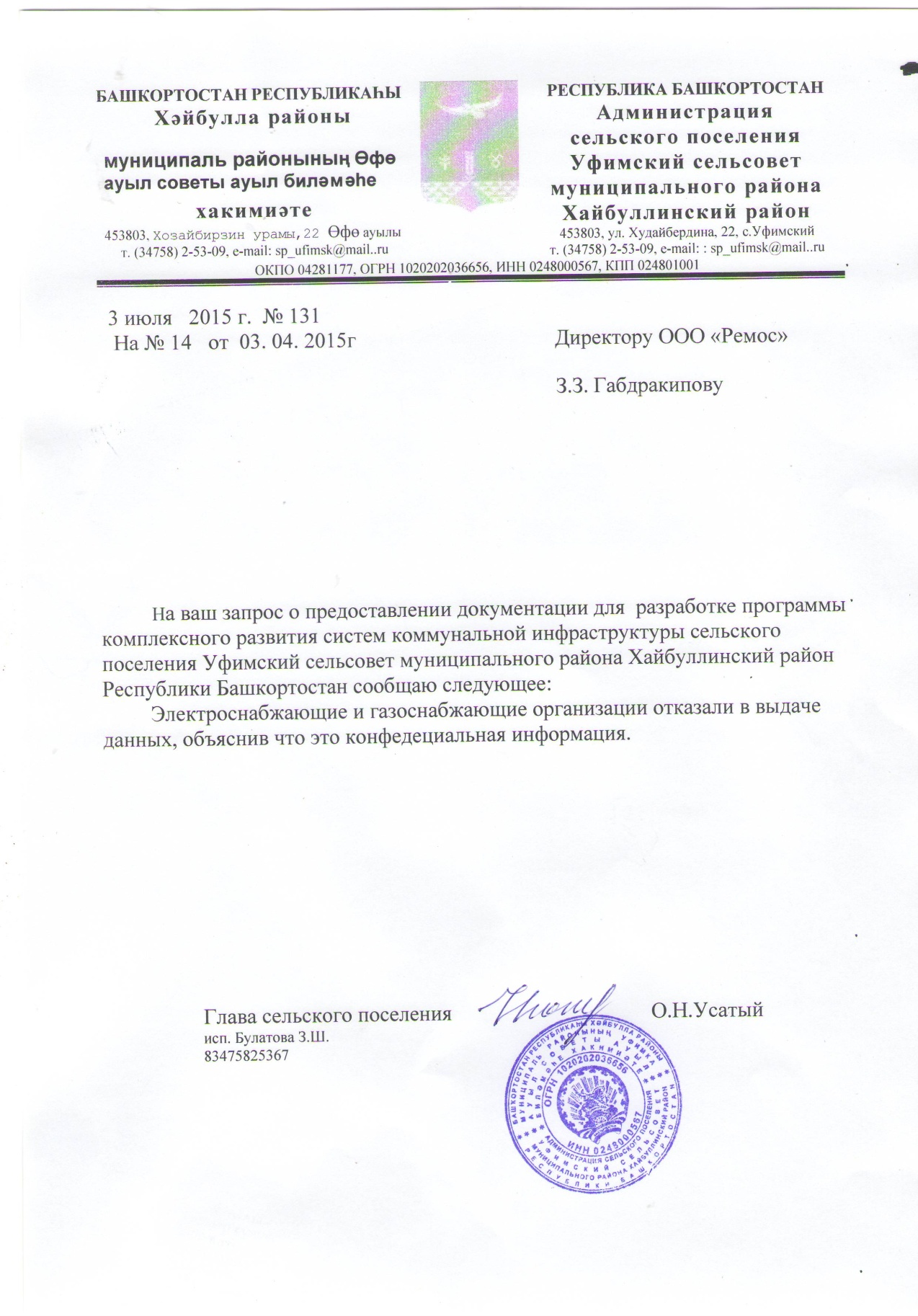    Карар                                                                                           решениеОб утверждении Программы комплексного развития систем коммунальной инфраструктуры сельского поселения Уфимский сельсовет муниципального района Хайбуллинский район Республики Башкортостан на период 2015 по 2025 г.г.           В целях развития коммунальной инфраструктуры сельского поселения Уфимский сельсовет, на основании Градостроительного кодекса Российской Федерации, приказа Минрегиона № 204 от 06 мая 2011 года «О разработке программ комплексного развития систем коммунальной инфраструктуры поселений, городских округов», Совет  сельского поселения Уфимский  сельсовет муниципального района Хайбуллинский район Республики Башкортостан решил: - утвердить  Программу комплексного развития систем коммунальной инфраструктуры сельского поселения Уфимский сельсовет муниципального района Хайбуллинский район Республики Башкортостан на период с 2015 по 2025 год. Глава сельского поселения 			                                	О.Н.Усатый											с.Уфимский23 декабря 2015 года №Р- 3/16		Наименование ПрограммыПрограмма комплексного развития систем коммунальной инфраструктуры сельского поселения Уфимский сельсовет муниципального района Хайбуллинский район Республики Башкортостан на период 2015-2025 годы. Основание для разработки ПрограммыГрадостроительный кодекс Российской Федерации;Постановление Правительства Российской Федерации от 14 июня 2013 г. № 502 «Об утверждении требований к программам комплексного развития систем коммунальной инфраструктуры поселений, городских округов»;Приказ Минрегиона №204 от 06 мая 2011 «О разработке программ комплексного развития систем коммунальной инфраструктуры муниципальных образований»;Федеральный закон от 30.12.2004г №210-ФЗ «Об основах регулирования тарифов организаций коммунального комплекса»;Федеральный закон №131 от 06.10.2003 «Об общих принципах организации местного самоуправления в РФ»;   Федеральный закон от 23.11.2009 №261-ФЗ 
«Об энергосбережении и о повышении энергетической эффективности»;Федеральный закон от 27.07.2010 № 190-ФЗ 
«О теплоснабжении»; Федеральный закон от 07.12.2011 «416-ФЗ «О водоснабжении и водоотведении»Заказчик ПрограммыАдминистрация сельского поселения Уфимский сельсовет муниципального района Хайбуллинский район Республики БашкортостанРазработчик ПрограммыОбщество с ограниченной ответственностью «Рэмос», на основании договора № 10 от 21.04.2015 г.Исполнители ПрограммыАдминистрация сельского поселения Уфимский сельсовет, предприятия коммунального комплекса сельского поселения.Цель и задачи реализации Программы 1. Реализация Генерального плана СП Уфимский сельсовет и других документов территориального планирования.2. Реализация стратегии устойчивого развития СП Уфимский сельсовет.3. Обеспечение коммунальной инфраструктурой объектов жилищного, гражданского и промышленного строительства.4. Обеспечение наиболее экономичным образом качественного и надежного предоставления коммунальных услуг потребителям.5. Разработка конкретных мероприятий по повышению эффективности и оптимальному развитию систем коммунальной инфраструктуры, повышение их инвестиционной привлекательности.6. Предпроектная укрупненная оценка необходимого объёма финансовых средств для реализации Программы.7. Создание основы для разработки инвестиционных программ организаций коммунального комплекса, осуществляющих поставку товаров и услуг в сфере водоснабжения, водоотведения и очистки сточных вод, теплоснабжения, утилизации твердых бытовых отходов.Сроки и этапы реализации Программыс 2015 до 2025 г.Основные мероприятия ПрограммыЭлектроснабжение:проведение капитального ремонта изношенного оборудования и линий электропередач системы электроснабжения.Газоснабжение:осуществление технического диагностирования и своевременного ремонта ГРП и ШРП, подземных газопроводов высокого и низкого давления.мероприятия по газификации районов перспективной застройки.Теплоснабжение:источники централизованного теплоснабжения в сельском поселении отсутствуют. Строительство не планируется.Водоснабжение:строительство и реконструкция сетей водоснабжения; Водоотведение:строительство и реконструкция сетей водоотведения; строительство очистных сооружений. Системы сбора, вывоза, утилизации и захоронения твердых бытовых отходов:строительство мусороперегрузочной станции; организация пунктов приема отработанных ртутьсодержащих ламп и элементов питания.Объём финансирования ПрограммыОбъём финансирования Программы определяется инвестиционными программами в зависимости от выбранного варианта развития и схем финансирования.Ожидаемые конечные результаты реализации Программы 1.Технологические результаты:-повышение надежности работы системы коммунальной инфраструктуры сельского поселения;-снижение потерь коммунальных ресурсов в производственном процессе;-повышение энергоэффективности.2.Коммерческий результат – повышение эффективности финансово-хозяйственной деятельности предприятий коммунального комплекса.3.Бюджетный результат – снижение тарифов обеспечат снижение бюджетных расходов по бюджетным учреждениям, развитие предприятий приведет к увеличению бюджетных поступлений.4.Социальный результат -    повышение качества и доступность коммунальных услуг, обеспечат благоприятный социальный климат.Контроль и мониторинг за исполнением ПрограммыПрограмма реализуется на территории муниципального образования сельского поселения Уфимский сельсовет муниципального района Хайбуллинский район  Республики Башкортостан. Координатором Программы является Администрация сельского поселения Уфимский сельсовет.Для оценки эффективности реализации Программы Администрацией СП Уфимский сельсовет будет проводиться ежегодный мониторинг.Контроль за исполнением Программы осуществляет Администрация СП Уфимский сельсовет в пределах своих полномочий в соответствии с действующим законодательством.Наименование населенного пунктаПлощадь населенных пунктов, гас. Уфимский157,63с. Алибаевское89,53с. Новопетровкое61,05с. Первомайское98,48д. 1-ое Мурзино80,00д. Нижнеисмаково39,89д. Петропавловский119,21д. Рафиково68,37Всего по СП714,16МесяцIIIIIIIVVVIVIIVIIIIXXXIXIIТемпература, оС-16,5-14,2-7,54,813,618,921,317,812,93,5-5,4-11,6Средняя температуравоздуха, оССредняя температуравоздуха, оССредняя температуравоздуха, оСАбсолютнаятемпература, оСАбсолютнаятемпература, оСРасчетная температура, оСПродолжительность (дни) и температура (оС)отопительного периодаПродолжительность (дни) и температура (оС)отопительного периодагодянварьиюльminmaxРасчетная температура, оСдниоС2,2-16+19-41+41-332117,3МесяцIIIIIIIVVVIVIIVIIIIXXXIXIIГодОсадки, мм161516203334443327402826332Количество осадков, ммКоличество осадков, ммКоличество осадков, ммКоличество осадков, ммОтносительная влажность воздуха, %Относительная влажность воздуха, %Максимальнаяглубинапромерзания почвыМаксимальнаяглубинапромерзания почвыгодхол.периодтепл.периодсуточный макс.январьиюльв 10 летв 20 летгодхол.периодтепл.периодсуточный макс.январьиюльсм/разсм/раз31684232687857277 / 20304 / 21ПоказательСредняя скорость ветра по направлениям, м/сек.Средняя скорость ветра по направлениям, м/сек.Средняя скорость ветра по направлениям, м/сек.Средняя скорость ветра по направлениям, м/сек.Средняя скорость ветра по направлениям, м/сек.Средняя скорость ветра по направлениям, м/сек.Средняя скорость ветра по направлениям, м/сек.Средняя скорость ветра по направлениям, м/сек.ПоказательССВВЮВЮЮЗЗСЗСкорость ветра, м/с4,05,04,13,53,54,14,33,4Повторяемость ветра, %12,18,714,12,811,99,029,39,6Наименование населенного пунктаЧисленность населения, чел.с. Уфимский1 385с. Алибаевское290с. Новопетровкое278с. Первомайское320д. 1-ое Мурзино202д. Нижнеисмаково106д. Петропавловский210д. Рафиково157Всего по СП2 948Наименование учрежденияНаселенный пунктРасчетная емкость, местФактическое число детейМДОБУ Детский сад «Тамсылар»с. Уфимский4290МДОБУ Детский сад «Кояшкай»с. Алибаевское2029Детский садс. Новопетровское2028Детский садс. Первомайское2536Детский садд. Петропавловский2018Наименование учрежденияНаселенный пунктРасчетная емкость, местФактическое число детейМБОУ СОБШ в с. Уфимскийс. Уфимский420286МБОУ СОШ в с. Первомайскоес. Первомайское806НОШ в с. Алибаевское (филиал МБОУ СОБШ в с. Уфимский)с. Алибаевское309НОШ в с. Новопетровское (филиал МБОУ СОБШ в 
с. Уфимский)с. Новопетровское356НОШ в д.1-ое Мурзино (филиал МБОУ СОБШ в с. Уфимский)Д. 1-ое Мурзино303НОШ в д. Петропавловкий (филиал МБОУ СОБШ в 
с. Уфимский)д. Петропавловский2513Наименование учрежденияНаселенный пунктЧисло посещений в сменуГБУЗ «Матраевская сельская врачебная амбулатория»с. Уфимский75/60ФАПс. Алибаевское62ФАПс. Новопетровское60ФАПс. Первомайское60ФАПд. 1–ое Мурзино30ФАПд. Петропавловский42ФАПд. Рафиково40Наименование учрежденияНаселенный пунктРасчетная и фактическая емкость/количество томовСельский Дом культурыс. Уфимский150Сельский Дом культурыс. Алибаевское100Сельский Дом культурыс. Новопетровское100Сельский Дом культурыс. Первомайское100Сельский Дом культурыд. 1–ое Мурзино100Сельский Дом культурыд. Петропавловский100Библиотекас. Уфимский10000Библиотекас. Новопетровское6000Библиотекад. 1–ое Мурзино4000Наименование учрежденияНаселенный пунктТорговая площадь, м2Магазинс. Уфимский530,2Магазинс. Алибаевское35Магазинс. Новопетровское80Магазинс. Первомайское20Магазинд. 1–ое Мурзино20Магазинд. Петропавловский280Магазинд. Рафиково9Магазинд. Нижнеисмаково–Наименование параметраХарактеристикаКотельная №2Котельная №2Теплогенерирующие агрегатыКотел №1 КВГМ-0,75, мощность 0,75 МВт, введен в эксплуатацию в 2013 г.; котел №2 КВГМ-0,75, мощность 0,75 МВт, введен в эксплуатацию в 2014 г.Тепловые сетиТрубопровод dу 76 мм – 105 м, способ прокладки надземный, введен в эксплуатацию в 2012г.; трубопровод dу 100 мм – 140 м, способ прокладки подземный канальный, введен в эксплуатацию в 2014г.Температурный график регулирования тепловой нагрузки, °С95-70Потребители тепловой энергииВахтовый поселок №2Котельная №3Котельная №3Теплогенерирующие агрегатыКотел №1 КСВ-1,0, мощность 1,0 МВт, введен в эксплуатацию в 2007г.; котел №2 КСВ-1,0, мощность 1,0 МВт, введен в эксплуатацию в 2007г.Тепловые сетиТрубопровод dу 219 мм – 57,5 м, способ прокладки подземный канальный, введен в эксплуатацию в 2013г.; трубопровод dу 159 мм – 112,5 м, способ прокладки подземный канальный, введен в эксплуатацию в 2013г.; трубопровод dу 133 мм – 204,2 м, способ прокладки подземный канальный, введен в эксплуатацию в 2013г.Температурный график регулирования тепловой нагрузки, °С95-70Потребители тепловой энергииПромплощадка рудникаКотельная №4Котельная №4Теплогенерирующие агрегатыКотел №1 UT-M34x10, мощность 5,2 МВт, введен в эксплуатацию в 2011 г.; котел №2 UT-M34x10, мощность 5,2 МВт, введен в эксплуатацию в 2011 г.; котел №3 UT-M34x10, мощность 5,2 МВт, введен в эксплуатацию в 2011 г.; котел №4 UT-M34x10, мощность 3,7 МВт, введен в эксплуатацию в 2011 г.Тепловые сетиТрубопровод dу 276 мм – 500 м, способ прокладки надземный, введен в эксплуатацию в 2010г.; трубопровод dу 125 мм – 165 м, надземный, введен в эксплуатацию в 2010г.Температурный график регулирования тепловой нагрузки, °С95-70Потребители тепловой энергииХОФКотельная №5Котельная №5Теплогенерирующие агрегатыКотел №1 Vitoplex100, мощность 2,0 МВт, введен в эксплуатацию в 2014 г.; котел №2 Vitoplex100, мощность 2,0 МВт, введен в эксплуатацию в 2014 г.; котел №3 Vitoplex100, мощность 2,0 МВт, введен в эксплуатацию в 2014 г.Тепловые сетиТрубопровод dу 159 мм – 50 м, способ прокладки надземный, введен в эксплуатацию в 2006г.; трубопровод dу 100 мм – 200 м, надземный, введен в эксплуатацию в 2006г.Температурный график регулирования тепловой нагрузки, °С95-70Потребители тепловой энергииВахтовый поселок №3Населенный пунктНаименование объектас.УфимскийВодонапорная башня с.АлибаевскоеВодонапорная башня д.1-е Мурзино Водонапорная башняд.НижнеисмаковоКолодецд.Петропавловский Водонапорная башня  Водозаборные узлы (4 штуки)д.РафиковоВодокачкас.НовопетровскоеВодонапорные башни (4 штуки)с.ПервомайскоеВодокачкаСкважинаНаименование потребителяКол-воНорма среднего за год суточного расхода на 1 человека, л/суткиНагрузка м3/суткиНаселение192 кв.*3 человека=576250144,0Амбулатория (принято число работающих 15 человек)75 посещений в смену10 на одного посетителя, 30 на работающего1,2Детский сад95 детей807,6Школа (принято 30 преподавателей, персонала)278 учащихся20 на одного учащегося и преподавателя6,16Интернат50 мест1206,0Итого:Итого:Итого:164,96Наименование населенного пунктаКоличество жителейРасчетный объем расходов за год, м3Количество ЖБО, м3с. Уфимский (за вычетом населения подключенного к централизованной системе водоотведения)80932 427с. Алибаевское2903870с. Новопетровкое2783834с. Первомайское3203960д. 1-ое Мурзино2023606д. Нижнеисмаково1063318д. Петропавловский2103630д. Рафиково1573471Итого:2 3727 116№ п/пНаименование ПССистема напряжений кВКол-во и установленная мощность трансформаторов МВАЗагрузка ПС, МВтЗагрузка ПС, МВт№ п/пНаименование ПССистема напряжений кВКол-во и установленная мощность трансформаторов МВАВсего по ПСНа шинах 10 кВ1Уфимка35/102х42,642,072Бузавлык110/10100,510,51№ п/пНаименование центра питанияДис. №Мощность  трансформатора и номинальное напряжение обмотокТекущий резерв мощности с учетом  ТУ, кВтМесто расположения центра питания 1КТП-21831ТТМ-100 10/0,442,5д. Петропавловский2КТП-21961ТТМ-100 10/0,428д. Петропавловский3КТП-20941ТТМ-100 10/0,434д. Петропавловский4КТП-31731ТТМ-63 10/0,40д. Петропавловский5КТП-20871ТТМ-250 10/0,463,8с. Уфимский6КТП-30421ТТМ-40 10/0,420,4с. Уфимский7КТП-20981ТТМ-250 10/0,485,0с. Уфимский8КТП-20971ТТМ-100 10/0,434,0с. Уфимский9КТП-20961ТТМ-160 10/0,440,8с. Уфимский10КТП-30391ТТМ-63 10/0,421,4с. Новопетровкое11КТП-22151ТТМ-250 10/0,463,8с. Новопетровкое12КТП-22161ТТМ-100 10/0,425,5с. Новопетровкое13КТП-21001ТТМ-250 10/0,4106,3с. Новопетровкое14КТп-35221ТТМ-100 10/0,451,0с. Уфимский15КТП-35081ТТМ-100 10/0,442,5с. Уфимский16КТП-22141ТТМ-250 10/0,4106,3с. Уфимский17КТП-22131ТТМ-180 10/0,435,9с. Уфимский18КТП-22201ТТМ-250 10/0,470,0с. Уфимский19КТП-21861ТТМ-400 10/0,4136,0с. Уфимский20КТП-22191ТТМ-400 10/0,4170,0с. Уфимский21КТП-20831ТТМ-250 10/0,442,5с. Уфимский22КТП-35351ТТМ-400 10/0,4102,0с. Уфимский23КТП-22111ТТМ-100 10/0,417,0с. Уфимский24КТП-32901ТТМ-160 10/0,440,8с. Уфимский25КТП-20851ТТМ-160 10/0,481,6с. Уфимский26КТП-21901ТТМ-320 10/0,4163,2с. Уфимский27КТП-20821ТТМ-100 10/0,425,5д. Нижнеисмаково28КТП-34091ТТМ-160 10/0,481,6с. Алибаевское29КТП-30381ТТМ-100 10/0,425,5с. Алибаевское30КТП-20801ТТМ-100 10/0,48,5с. Алибаевское31КТП-34101ТТМ-250 10/0,4106,3с. Алибаевское32КТП-34081ТТМ-160 10/0,450,4с. Алибаевское33КТП-31861ТТМ-100 10/0,425,5с. Алибаевское34КТП-20751ТТМ-160 10/0,427,2с. Алибаевское35КТП-20791ТТМ-250 10/0,431,9с. Алибаевское36КТП-34121ТТМ-100 10/0,451,0д. Рафиково37КТП-34111ТТМ-100 10/0,425,5д. Рафиково38КТП-20771ТТМ-100 10/0,413,0д. Рафиково39КТП-22351ТТМ-160 10/0,454,4с. Первомайское40КТП-21941ТТМ-160 10/0,427,2с. Первомайское41КТП-20881ТТМ-100 10/0,425,5с. Первомайское42КТП-21931ТТМ-100 10/0,451,0с. Первомайское43КТП-21951ТТМ-100 10/0,425,5с. Первомайское44КТП-21891ТТМ-100 10/0,42,0с. Первомайское45КТП-20891ТТМ-100 10/0,410,8д. 1-ое Мурзино46КТП-21821ТТМ-100 10/0,425,5д. 1-ое Мурзино47КТП-33791ТТМ-250 10/0,4170,0с. АлибаевскоеНаселенный пунктЧисленность населенияОбъем образования ТБО, м3/годДругие отходыс. Уфимский1 3853 185,5К другим отходам можно отнести отходы инфраструктуры и сельхозпредприятийс. Новопетровское278639,4К другим отходам можно отнести отходы инфраструктуры и сельхозпредприятийс. Алибавское290667,0К другим отходам можно отнести отходы инфраструктуры и сельхозпредприятийс. Первомайское320736,0К другим отходам можно отнести отходы инфраструктуры и сельхозпредприятийд. Петропавловский210483,0К другим отходам можно отнести отходы инфраструктуры и сельхозпредприятий д. Нижниисмаково106243,8К другим отходам можно отнести отходы инфраструктуры и сельхозпредприятий  д. Рафиково 157361,1К другим отходам можно отнести отходы инфраструктуры и сельхозпредприятийд. 1-ое Мурзино202464,6К другим отходам можно отнести отходы инфраструктуры и сельхозпредприятийИтого2 9486 780,4К другим отходам можно отнести отходы инфраструктуры и сельхозпредприятийНаименование объектаМесто расположенияПлощадь, гаПлощадка для сбора и временного хранения ТБО0,5 км к востоку от д. Петропавловский1,04Населенный пунктНа первую очередь реализации ГП, чел.На расчетный срок, чел.с. Уфимский1 5831 755с. Новопетровское353392с. Алибавское375416с. Первомайское431478д. Петропавловский241267 д. Нижниисмаково115127  д. Рафиково 179199д. 1-ое Мурзино234260Итого3 5113 894Наименование населённого пунктаСуществующая площадь, гаПроектная площадь, гаИзменение, гас. Уфимский157,63130,94-26,69с. Новопетровское61,0549,05-12,00с. Алибавское89,5375,44-14,09с. Первомайское98,4861,40-37,08д. Петропавловский119,2170,06-49,15д. Нижниисмаково39,8923,69-16,20д. Рафиково 68,3746,68-21,69д. 1-ое Мурзино80,0039,04-40,96Всего714,16496,30-217,86ПоказателиЕдиница измеренияВ т. ч. I-я очередьРасчётный срокПроектная численность населения, всегочел.35113894Средняя жилищная обеспеченность общ. пл., на конец периода, всего м2/чел2528Требуемый жилищный фонд, всего общ. пл.тыс. м287,8109,0Необходимый ввод жилья в годтыс. м22,112,11Существующий жилищный фонд, всего общ. пл. тыс. м266,866,8Убыль жилищного фонда, всего общ. пл.тыс. м2--Существующий сохраняемый жилищный фонд на конец периода, всего общ. пл.тыс. м266,866,8Объём  нового жилищного строительства, всего общ. пл. тыс. м221,042,2Всего жилищный фонд на конец периода общей пл.тыс. м287,8109,0Муниципаль-ное образованиеОбщая площадь жилого фонда, тыс. м2Насе-ление, чел.Тепловые нагрузки, МВтТепловые нагрузки, МВтТепловые нагрузки, МВтТепловые нагрузки, МВтто же, Гкал/чМуниципаль-ное образованиеОбщая площадь жилого фонда, тыс. м2Насе-ление, чел.Отопление жил. зд.Отопление общ. зд.Венти-ляцияИтогоИтогоI очередьI очередьI очередьI очередьI очередьI очередьI очередьI очередьСельское поселение Уфимский сельсовет66,8351114,73,71,519,917,1Всего66,8351114,73,71,519,917,1Расчётный срокРасчётный срокРасчётный срокРасчётный срокРасчётный срокРасчётный срокРасчётный срокРасчётный срокСельское поселение Уфимский109,0389424,06,02,432,427,9Всего109,0389424,06,02,432,427,9Благоустройство жилой застройки, удельные нормы водопотре-бленияПоказа-телиЕд. измеренияс. Уфимскийс. Алибаевскоес. Новопетровскоес. Первомайскоед. 1-ое Мурзинод.Нижнеисмаковод. Петропавловскийд. РафиковоИтого по поселениюРасходы на хозяйственно-питьевые нужды (160 л/сут/чел)населе-ниетыс. чел.1,580,370,350,430,230,110,240,183,51Расходы на хозяйственно-питьевые нужды (160 л/сут/чел)ср. расходым3/сут252,859,256,068,836,817,638,428,8561,6Расходы на хозяйственно-питьевые нужды (160 л/сут/чел)max расходым3/сут303,471,067,282,644,221,146,134,6673,9Расходы воды на полив улиц и зеленых насаждений (50 л/сут/чел.)населениетыс. чел.1,580,370,350,430,230,110,240,183,51Расходы воды на полив улиц и зеленых насаждений (50 л/сут/чел.)ср. расходым3/сут79,018,517,521,511,55,512,09,0175,5Неучтенные расходы – 15%ср. расходым3/сут37,98,98,410,35,52,65,84,384,2Неучтенные расходы – 15%max расходым3/сут45,510,610,112,46,63,26,95,2101,1Суммарные расходы в целом по системе водопровода ср. расходым3/сут369,786,681,9100,653,825,756,242,1821,3Суммарные расходы в целом по системе водопровода max расходым3/сут427,9100,194,8116,562,329,86548,8950,5Благоустройство жилой застройки, удельные нормы водопотре-бленияПоказа-телиЕд. измеренияс. Уфимскийс. Алибаевскоес. Новопетровскоес. Первомайскоед. 1-ое Мурзинод.Нижнеисмаковод. Петропавловскийд. РафиковоИтого по поселениюРасходы на хозяйственно-питьевые нужды (210 л/сут/чел)населе-ниетыс. чел.1,750,420,390,480,260,130,270,203,89Расходы на хозяйственно-питьевые нужды (210 л/сут/чел)ср. расходым3/сут367,588,281,9100,854,627,356,742,0816,9Расходы на хозяйственно-питьевые нужды (210 л/сут/чел)max расходым3/сут441,0105,898,3121,065,532,868,050,4980,3Расходы воды на полив улиц и зеленых насаждений (50 л/сут/чел.)населениетыс. чел.1,750,420,390,480,260,130,270,203,89Расходы воды на полив улиц и зеленых насаждений (50 л/сут/чел.)ср. расходым3/сут87,521,019,524,013,06,513,510,0194,5Неучтенные расходы – 15%ср. расходым3/сут55,113,212,315,18,24,18,56,3122,5Неучтенные расходы – 15%max расходым3/сут66,115,914,718,19,84,910,27,6147,0Суммарные расходы в целом по системе водопровода ср. расходым3/сут510,1122,4113,7139,975,837,978,758,31133,9Суммарные расходы в целом по системе водопровода max расходым3/сут594,6142,7132,5163,188,344,291,768,01321,8Наименование показателяЗначение показателяна I очередь строительствана I очередь строительстваСреднесуточное водопотребление821,3 м3/сут. (299,8 тыс. м3/год)В сутки максимального водопотребления950,5 м3/сут. (346,9 тыс. м3/год)на расчётный срокна расчётный срокСреднесуточное водопотребление1133,9  м3сут. (364,9 тыс. м3/год)В сутки максимального водопотребления1321,8 м3/сут. (423,6 тыс. м3/год)Наименование потребителяКол-воНорма среднего за год суточного расхода на 1 человека, л/суткиНагрузка м3/суткиКоэффи-циент неравно-мерностиМакси-мальная нагрузка на систему водоотведения, м3/суткиНаселение256 кв.*3 человека=768250192,03576,0Амбулатория (принято число работающих 15 человек)75 посещений в смену10 на одного посетителя, 30 на работающего1,233,6Детский сад95 детей807,6322,8Детский сад110 детей808,8326,4Школа (принято 30 преподавателей, персонала)278 учащихся20 на одного учащегося и преподавателя6,16318,48Интернат50 мест1206,0318,0Итого:Итого:Итого:221,76665,28Наименование населенного пунктаКоличество ЖБО, м3Количество ЖБО, м3Наименование населенного пунктаНа I-ю очередь Генерального планаНа расчетный срок Генерального планас. Уфимский2 4452 961с. Новопетровское1 0591 176с. Алибавское1 1251 248с. Первомайское1 2931 434д. Петропавловский723801д. Нижниисмаково345381д. Рафиково 537597д. 1-ое Мурзино702780Итого:8 2299 378Наименование показателяПотребление природного газаПотребление природного газаНаименование показателяНа I-ю очередь Генерального планаНа расчетный срок Генерального планаУкрупненный показатель потребления газа участка проектирования в год, мыс.м31 105,9651 226,610Максимальный часовой расход газа, м3539,5598,3Населенный пунктI очередьI очередьI очередьРасчётный срокРасчётный срокРасчётный срокНаселенный пунктЧислен-ность населе-ния, челГодовой расход электроэн., тыс. кВтчМакс. электр. нагрузка, кВтЧислен-ность населе-ния, челГодовой расход электроэн., тыс. кВт/чМакс. электр. нагрузка, кВтс. Уфимский15831741,3427,417552369,2544,1с. Алибаевское375412,5101,3416561,6129,0с. Новопетровское353388,395,3392529,2121,5с. Первомайское431474,1116,4478645,3148,2д. 1-ое Мурзино234257,463,2260351,080,6д.Нижнеисмаково115126,531,1127171,539,4д. Петропавловский241265,165,1267360,582,8д.Рафиково179196,948,3199268,761,7Итого:35113862,1948,038945256,91207,1Наименование поселенияЧислен-ность населения на 2024 год, челПроектный норматив образова-ния ТБО, м3/чел. в годПроект-ноекол-во ТБО,  м3Отбор утильной части ТБО (40%), м3Кол-во отходов на захоро-нение, м3Кол-во на захороне-ние в уплотнён-ном виде, м3Сельское поселение Уфимский сельсовет3 5112,538 8833 5535 3301 334с. Уфимский1 5832,534 0051 6022 403601с. Алибаевское3752,53949380569142с. Новопетровское3532,53893357536134с. Первомайское4312,531090436654164д. 1-ое Мурзино2342,5359223735589д. Нижнеисмаково1152,5329111617544д. Петропавловский2412,5361024436692д. Рафиково1792,5345318127268Наименование поселенияЧислен-ность населения на 2034 год, челПроектный норматив образование ТБО, м3/чел. в годПроект-ноекол-во ТБО,  м3Отбор утильной части ТБО (40%), м3Кол-во отходов на захоро-нение, м3Кол-во на захороне-ние в уплотнён-ном виде, м3Сельское поселение Уфимский сельсовет3 8942,7610 7474 2996 4481 613с. Уфимский1 7552,764 8441 9382 906727с. Алибаевское4162,761 148459689172с. Новопетровское3922,761 082433649162с. Первомайское4782,761 319528791198д. 1-ое Мурзино2602,76718287431108д. Нижнеисмаково1272,7635114021153д. Петропавлов-ский2672,76737295442111д. Рафиково1992,7654922032982№ПоказательЕд. изм.Базовый показатель,2015 г.Целевые показателиЦелевые показатели№ПоказательЕд. изм.Базовый показатель,2015 г.2016-2024 гг.2025-2034 гг.1.Показатель обеспеченности населения услугами централизованного теплоснабженияПоказатель обеспеченности населения услугами централизованного теплоснабженияПоказатель обеспеченности населения услугами централизованного теплоснабженияПоказатель обеспеченности населения услугами централизованного теплоснабженияПоказатель обеспеченности населения услугами централизованного теплоснабжения1.1Доля объектов существующей жилой застройки и общественных зданий подключенных к централизованной системе теплоснабжения%0002.Показатели надежности и бесперебойности системы теплоснабженияПоказатели надежности и бесперебойности системы теплоснабженияПоказатели надежности и бесперебойности системы теплоснабженияПоказатели надежности и бесперебойности системы теплоснабженияПоказатели надежности и бесперебойности системы теплоснабжения2.1Индекс износа тепловых сетей%0003.Показатель качества обслуживания абонентовПоказатель качества обслуживания абонентовПоказатель качества обслуживания абонентовПоказатель качества обслуживания абонентовПоказатель качества обслуживания абонентов3.1Обеспечение централизованного теплоснабжения строящихся жилых и общественных зданий (по количеству одобренных заявок)шт.0004.Показатель эффективности использования ресурсовПоказатель эффективности использования ресурсовПоказатель эффективности использования ресурсовПоказатель эффективности использования ресурсовПоказатель эффективности использования ресурсов4.1Уровень потерь тепла при транспортировке%000№ПоказательЕд. изм.Базовый показатель,2015 г.Целевые показателиЦелевые показатели№ПоказательЕд. изм.Базовый показатель,2015 г.2016-2024 гг.2025-2034 гг.1.Показатель качества водыПоказатель качества водыПоказатель качества водыПоказатель качества водыПоказатель качества воды1.1Доля проб питьевой воды в распределительной сети, не соответствующих санитарным нормам и правилам%0002.Показатели надежности и бесперебойности водоснабженияПоказатели надежности и бесперебойности водоснабженияПоказатели надежности и бесперебойности водоснабженияПоказатели надежности и бесперебойности водоснабженияПоказатели надежности и бесперебойности водоснабжения2.1Удельный вес сетей водоснабжения, нуждающихся в заменекм–––2.1Удельный вес сетей водоснабжения, нуждающихся в замене%–3003.Показатель качества обслуживания абонентовПоказатель качества обслуживания абонентовПоказатель качества обслуживания абонентовПоказатель качества обслуживания абонентовПоказатель качества обслуживания абонентов3.1Доля заявок на подключение, исполненная по итогам года%1001001004.Показатель эффективности использования ресурсовПоказатель эффективности использования ресурсовПоказатель эффективности использования ресурсовПоказатель эффективности использования ресурсовПоказатель эффективности использования ресурсов4.1Уровень потерь воды при транспортировке%1073№ПоказательЕд. изм.Базовый показатель,2015 г.Целевые показателиЦелевые показатели№ПоказательЕд. изм.Базовый показатель,2015 г.2016-2024 гг.2025-2034 гг.1.Показатель обеспеченности населения услугами централизованного водоотведенияПоказатель обеспеченности населения услугами централизованного водоотведенияПоказатель обеспеченности населения услугами централизованного водоотведенияПоказатель обеспеченности населения услугами централизованного водоотведенияПоказатель обеспеченности населения услугами централизованного водоотведения1.1Доля объектов существующей жилой застройки и общественных зданий подключенных к централизованной системе водоотведения%19,521,921,92.Показатели надежности и бесперебойности систем водоотведения.Показатели надежности и бесперебойности систем водоотведения.Показатели надежности и бесперебойности систем водоотведения.Показатели надежности и бесперебойности систем водоотведения.Показатели надежности и бесперебойности систем водоотведения.2.1Удельный вес сетей водоотведения, нуждающихся в замене%1003003.Показатель качества обслуживания абонентовПоказатель качества обслуживания абонентовПоказатель качества обслуживания абонентовПоказатель качества обслуживания абонентовПоказатель качества обслуживания абонентов3.1Доля заявок на подключение, исполненная по итогам года%0004.Показатель качества очистки сточных водПоказатель качества очистки сточных водПоказатель качества очистки сточных водПоказатель качества очистки сточных водПоказатель качества очистки сточных вод4.1Доля сточных вод, подвергающихся очистке, в общем объеме сбрасываемых сточных вод%0100100№ПоказательЕд. изм.Базовый показатель,2015 г.Целевые показателиЦелевые показатели№ПоказательЕд. изм.Базовый показатель,2015 г.2016-2024 гг.2025-2034 гг.1.Показатель обеспеченности населения услугами централизованного газоснабженияПоказатель обеспеченности населения услугами централизованного газоснабженияПоказатель обеспеченности населения услугами централизованного газоснабженияПоказатель обеспеченности населения услугами централизованного газоснабженияПоказатель обеспеченности населения услугами централизованного газоснабжения1.1Количество газифицированных населенных пунктовН.пункт8881.2Доля заявок на подключение, исполненных по итогам года%–100100№ПоказательЕд. изм.Базовый показатель,2015 г.Целевые показателиЦелевые показатели№ПоказательЕд. изм.Базовый показатель,2015 г.2006-2024 гг.2025-2034 гг.1.Показатель обеспеченности населения услугами централизованного газоснабженияПоказатель обеспеченности населения услугами централизованного газоснабженияПоказатель обеспеченности населения услугами централизованного газоснабженияПоказатель обеспеченности населения услугами централизованного газоснабженияПоказатель обеспеченности населения услугами централизованного газоснабжения1.1Доля объектов существующей жилой застройки и общественных и промышленных зданий (сооружений) подключенных к централизованной системе электроснабжения%1001001002.Показатели надежности и бесперебойности систем электроснабженияПоказатели надежности и бесперебойности систем электроснабженияПоказатели надежности и бесперебойности систем электроснабженияПоказатели надежности и бесперебойности систем электроснабженияПоказатели надежности и бесперебойности систем электроснабжения2.1Удельный вес сетей и объектов электроснабжения нуждающихся в реконструкции%–003.Показатель качества обслуживания абонентовПоказатель качества обслуживания абонентовПоказатель качества обслуживания абонентовПоказатель качества обслуживания абонентовПоказатель качества обслуживания абонентов3.1Доля заявок на подключение, исполненная по итогам года%100100100№ПоказательЕд. изм.Базовый показатель,2015 г.Целевые показателиЦелевые показатели№ПоказательЕд. изм.Базовый показатель,2015 г.2016-2024 гг.2025-2034 гг.1.Показатель обеспеченности населения услугами сбора и утилизации ТБОПоказатель обеспеченности населения услугами сбора и утилизации ТБОПоказатель обеспеченности населения услугами сбора и утилизации ТБОПоказатель обеспеченности населения услугами сбора и утилизации ТБОПоказатель обеспеченности населения услугами сбора и утилизации ТБО1.1Количество населенных пунктов, в которых организован вывоз и утилизация ТБОН.пункт8882.Показатель надежности и бесперебойности вывоза и утилизации ТБОПоказатель надежности и бесперебойности вывоза и утилизации ТБОПоказатель надежности и бесперебойности вывоза и утилизации ТБОПоказатель надежности и бесперебойности вывоза и утилизации ТБОПоказатель надежности и бесперебойности вывоза и утилизации ТБО2.1Обеспеченность организации, осуществляющей сбор ТБО необходимой спецтехникой%–1001003.Показатель качества обслуживания абонентовПоказатель качества обслуживания абонентовПоказатель качества обслуживания абонентовПоказатель качества обслуживания абонентовПоказатель качества обслуживания абонентов3.1Обеспеченность жилого сектора и общественных зданий необходимым количеством контейнерных площадок%–1001004.Показатели снижения негативного воздействии на окружающую средуПоказатели снижения негативного воздействии на окружающую средуПоказатели снижения негативного воздействии на окружающую средуПоказатели снижения негативного воздействии на окружающую средуПоказатели снижения негативного воздействии на окружающую среду4.1Ликвидация несанкционированных свалок%–1001004.2Внедрение системы раздельного сбора отходовН.пункт0084.3Оборудования пунктов приема отработанных ртутьсодержащих ламп и элементов питанияН.пункт011№ п/пНаименование мероприятий и объектовЕд.измеренияКол-воСтоимость, тыс. руб.№ п/пНаименование мероприятий и объектовЕд.измерения2016 - 2034 г.г.2016 - 2034 г.г.1.Замена изношенных участков сетей в 
с. УфимскийкмУточнить при разработке схемы водоснабжения или по результатам обследованияВ ценах 2014 г. по укрупненным сметным нормативам, стоимость 1 км полиэтиленовой водопроводной трубы диаметром 100 мм составляет 4257,56 тыс. руб. (при глубине заложения 3 м, с погрузкой мокрого грунта на автотранспорт).2.Замена изношенных участков сетей в 
с. АлибаевскоекмУточнить при разработке схемы водоснабжения или по результатам обследованияВ ценах 2014 г. по укрупненным сметным нормативам, стоимость 1 км полиэтиленовой водопроводной трубы диаметром 100 мм составляет 4257,56 тыс. руб. (при глубине заложения 3 м, с погрузкой мокрого грунта на автотранспорт).3.Замена изношенных участков сетей в с. ПервомайскоекмУточнить при разработке схемы водоснабжения или по результатам обследованияВ ценах 2014 г. по укрупненным сметным нормативам, стоимость 1 км полиэтиленовой водопроводной трубы диаметром 100 мм составляет 4257,56 тыс. руб. (при глубине заложения 3 м, с погрузкой мокрого грунта на автотранспорт).4.Замена изношенных участков сетей в 
д. ПетропавловскийкмУточнить при разработке схемы водоснабжения или по результатам обследованияВ ценах 2014 г. по укрупненным сметным нормативам, стоимость 1 км полиэтиленовой водопроводной трубы диаметром 100 мм составляет 4257,56 тыс. руб. (при глубине заложения 3 м, с погрузкой мокрого грунта на автотранспорт).5.Замена изношенных участков сетей в 
с. НовопетровскоекмУточнить при разработке схемы водоснабжения или по результатам обследованияВ ценах 2014 г. по укрупненным сметным нормативам, стоимость 1 км полиэтиленовой водопроводной трубы диаметром 100 мм составляет 4257,56 тыс. руб. (при глубине заложения 3 м, с погрузкой мокрого грунта на автотранспорт).6.Замена изношенных участков сетей в 
д. 1-ое МурзинокмУточнить при разработке схемы водоснабжения или по результатам обследованияВ ценах 2014 г. по укрупненным сметным нормативам, стоимость 1 км полиэтиленовой водопроводной трубы диаметром 100 мм составляет 4257,56 тыс. руб. (при глубине заложения 3 м, с погрузкой мокрого грунта на автотранспорт).7.Строительство сетей водоснабжения в с. Уфимский в районе ул. Худайбердина, ул. №4 – зона застройки индивидуальными жилыми домамикм1,3 (уточнить при разработке схемы или на стадии проектирования)6 378,59(4257,56*1,3*1*0,80*1,09*1*)1,12+18%8.Строительство сетей водоснабжения в 
с. Первомайскоекм0,88 (уточнить при разработке схемы или на стадии проектирования)4 317,77(4257,56*0,88*1*0,80*1,09*1*)1,12+18%9.Строительство сетей водоснабжения в 
д. Петропавловскийкм2,08 (уточнить при разработке схемы или на стадии проектирования) 10 205,65(4257,56*2,08*1*0,80*1,09*1*)1,12+18%№ п/пНаименование мероприятий и объектовЕд.измере-нияКол-воСтоимость, тыс. руб.№ п/пНаименование мероприятий и объектовЕд.измере-ния2016-2034 г.г.2016-2034 г.г.1.Строительство очистных сооружений в с. Уфимскийм3/суткиМощность не менее 700 м3/сутки (уточняется на стадии проектирования) Стоимость очистных сооружений будет зависеть от принятой в проекте технологии очистки. Стоимость блочных очистных сооружений составляет около 15 000 - 20 000 тыс. руб.2.Замена изношенных участков канализационных коллекторов, подведение сетей водоотведения к новым очистным сооружениямкм3,6 (уточнить при разработке схемы или на стадии проектирования)19 355,37(4665,33*3,6*1*0,80*1,09*1*)1,12+18%НаименованиеЕд. измеренияКол-воСтоимость, тыс.руб.НаименованиеЕд. измерения2016-2034г.г.2016-2034г.г.Строительство мусороперегрузочной станции в
 с. Уфимскийшт.115 000,0 (уточняется на стадии проектирования)Приобретение и размещение контейнеров для энергосберегающих ламп 1 ЭЛ-1шт.118,250Приобретение и размещение контейнеров для энергосберегающих ламп ЛБЦ/ЛД 20 - ЛБЦ/ЛД 80шт.16,550№ п/пНаименование инвестиционного проекта2015 г.2016 г.2017 г.2018 г.2019 г.2020 г.2021 г.2022 г.2023 г.2024 г.2025 г.до 2034 г.Система теплоснабжения.Система теплоснабжения.Система теплоснабжения.Система теплоснабжения.Система теплоснабжения.Система теплоснабжения.Система теплоснабжения.Система теплоснабжения.Система теплоснабжения.Система теплоснабжения.Система теплоснабжения.Система теплоснабжения.Система теплоснабжения.Система теплоснабжения.1Строительство индивидуальных систем теплоснабженияЗа счет средств застройщика, по мере строительства объектов жилой застройки и общественных зданий.За счет средств застройщика, по мере строительства объектов жилой застройки и общественных зданий.За счет средств застройщика, по мере строительства объектов жилой застройки и общественных зданий.За счет средств застройщика, по мере строительства объектов жилой застройки и общественных зданий.За счет средств застройщика, по мере строительства объектов жилой застройки и общественных зданий.За счет средств застройщика, по мере строительства объектов жилой застройки и общественных зданий.За счет средств застройщика, по мере строительства объектов жилой застройки и общественных зданий.За счет средств застройщика, по мере строительства объектов жилой застройки и общественных зданий.За счет средств застройщика, по мере строительства объектов жилой застройки и общественных зданий.За счет средств застройщика, по мере строительства объектов жилой застройки и общественных зданий.За счет средств застройщика, по мере строительства объектов жилой застройки и общественных зданий.За счет средств застройщика, по мере строительства объектов жилой застройки и общественных зданий.Система водоснабжения.Система водоснабжения.Система водоснабжения.Система водоснабжения.Система водоснабжения.Система водоснабжения.Система водоснабжения.Система водоснабжения.Система водоснабжения.Система водоснабжения.Система водоснабжения.Система водоснабжения.Система водоснабжения.Система водоснабжения.2Замена изношенных участков сетей в 
с. УфимскийПо мере поступления средств из районного и республиканского бюджета, по мере исполнения и перевыполнения доходной части бюджета СП.По мере поступления средств из районного и республиканского бюджета, по мере исполнения и перевыполнения доходной части бюджета СП.По мере поступления средств из районного и республиканского бюджета, по мере исполнения и перевыполнения доходной части бюджета СП.По мере поступления средств из районного и республиканского бюджета, по мере исполнения и перевыполнения доходной части бюджета СП.По мере поступления средств из районного и республиканского бюджета, по мере исполнения и перевыполнения доходной части бюджета СП.По мере поступления средств из районного и республиканского бюджета, по мере исполнения и перевыполнения доходной части бюджета СП.По мере поступления средств из районного и республиканского бюджета, по мере исполнения и перевыполнения доходной части бюджета СП.По мере поступления средств из районного и республиканского бюджета, по мере исполнения и перевыполнения доходной части бюджета СП.По мере поступления средств из районного и республиканского бюджета, по мере исполнения и перевыполнения доходной части бюджета СП.По мере поступления средств из районного и республиканского бюджета, по мере исполнения и перевыполнения доходной части бюджета СП.По мере поступления средств из районного и республиканского бюджета, по мере исполнения и перевыполнения доходной части бюджета СП.3Замена изношенных участков сетей в 
с. АлибаевскоеПо мере поступления средств из районного и республиканского бюджета, по мере исполнения и перевыполнения доходной части бюджета СП.По мере поступления средств из районного и республиканского бюджета, по мере исполнения и перевыполнения доходной части бюджета СП.По мере поступления средств из районного и республиканского бюджета, по мере исполнения и перевыполнения доходной части бюджета СП.По мере поступления средств из районного и республиканского бюджета, по мере исполнения и перевыполнения доходной части бюджета СП.По мере поступления средств из районного и республиканского бюджета, по мере исполнения и перевыполнения доходной части бюджета СП.По мере поступления средств из районного и республиканского бюджета, по мере исполнения и перевыполнения доходной части бюджета СП.По мере поступления средств из районного и республиканского бюджета, по мере исполнения и перевыполнения доходной части бюджета СП.По мере поступления средств из районного и республиканского бюджета, по мере исполнения и перевыполнения доходной части бюджета СП.По мере поступления средств из районного и республиканского бюджета, по мере исполнения и перевыполнения доходной части бюджета СП.По мере поступления средств из районного и республиканского бюджета, по мере исполнения и перевыполнения доходной части бюджета СП.По мере поступления средств из районного и республиканского бюджета, по мере исполнения и перевыполнения доходной части бюджета СП.4Замена изношенных участков сетей в 
с. ПервомайскоеПо мере поступления средств из районного и республиканского бюджета, по мере исполнения и перевыполнения доходной части бюджета СП.По мере поступления средств из районного и республиканского бюджета, по мере исполнения и перевыполнения доходной части бюджета СП.По мере поступления средств из районного и республиканского бюджета, по мере исполнения и перевыполнения доходной части бюджета СП.По мере поступления средств из районного и республиканского бюджета, по мере исполнения и перевыполнения доходной части бюджета СП.По мере поступления средств из районного и республиканского бюджета, по мере исполнения и перевыполнения доходной части бюджета СП.По мере поступления средств из районного и республиканского бюджета, по мере исполнения и перевыполнения доходной части бюджета СП.По мере поступления средств из районного и республиканского бюджета, по мере исполнения и перевыполнения доходной части бюджета СП.По мере поступления средств из районного и республиканского бюджета, по мере исполнения и перевыполнения доходной части бюджета СП.По мере поступления средств из районного и республиканского бюджета, по мере исполнения и перевыполнения доходной части бюджета СП.По мере поступления средств из районного и республиканского бюджета, по мере исполнения и перевыполнения доходной части бюджета СП.По мере поступления средств из районного и республиканского бюджета, по мере исполнения и перевыполнения доходной части бюджета СП.5Замена изношенных участков сетей в 
д. ПетропавловскийПо мере поступления средств из районного и республиканского бюджета, по мере исполнения и перевыполнения доходной части бюджета СП.По мере поступления средств из районного и республиканского бюджета, по мере исполнения и перевыполнения доходной части бюджета СП.По мере поступления средств из районного и республиканского бюджета, по мере исполнения и перевыполнения доходной части бюджета СП.По мере поступления средств из районного и республиканского бюджета, по мере исполнения и перевыполнения доходной части бюджета СП.По мере поступления средств из районного и республиканского бюджета, по мере исполнения и перевыполнения доходной части бюджета СП.По мере поступления средств из районного и республиканского бюджета, по мере исполнения и перевыполнения доходной части бюджета СП.По мере поступления средств из районного и республиканского бюджета, по мере исполнения и перевыполнения доходной части бюджета СП.По мере поступления средств из районного и республиканского бюджета, по мере исполнения и перевыполнения доходной части бюджета СП.По мере поступления средств из районного и республиканского бюджета, по мере исполнения и перевыполнения доходной части бюджета СП.По мере поступления средств из районного и республиканского бюджета, по мере исполнения и перевыполнения доходной части бюджета СП.По мере поступления средств из районного и республиканского бюджета, по мере исполнения и перевыполнения доходной части бюджета СП.6Замена изношенных участков сетей в 
с. НовопетровскоеПо мере поступления средств из районного и республиканского бюджета, по мере исполнения и перевыполнения доходной части бюджета СП.По мере поступления средств из районного и республиканского бюджета, по мере исполнения и перевыполнения доходной части бюджета СП.По мере поступления средств из районного и республиканского бюджета, по мере исполнения и перевыполнения доходной части бюджета СП.По мере поступления средств из районного и республиканского бюджета, по мере исполнения и перевыполнения доходной части бюджета СП.По мере поступления средств из районного и республиканского бюджета, по мере исполнения и перевыполнения доходной части бюджета СП.По мере поступления средств из районного и республиканского бюджета, по мере исполнения и перевыполнения доходной части бюджета СП.По мере поступления средств из районного и республиканского бюджета, по мере исполнения и перевыполнения доходной части бюджета СП.По мере поступления средств из районного и республиканского бюджета, по мере исполнения и перевыполнения доходной части бюджета СП.По мере поступления средств из районного и республиканского бюджета, по мере исполнения и перевыполнения доходной части бюджета СП.По мере поступления средств из районного и республиканского бюджета, по мере исполнения и перевыполнения доходной части бюджета СП.По мере поступления средств из районного и республиканского бюджета, по мере исполнения и перевыполнения доходной части бюджета СП.7Замена изношенных участков сетей в 
д. 1-ое МурзиноПо мере поступления средств из районного и республиканского бюджета, по мере исполнения и перевыполнения доходной части бюджета СП.По мере поступления средств из районного и республиканского бюджета, по мере исполнения и перевыполнения доходной части бюджета СП.По мере поступления средств из районного и республиканского бюджета, по мере исполнения и перевыполнения доходной части бюджета СП.По мере поступления средств из районного и республиканского бюджета, по мере исполнения и перевыполнения доходной части бюджета СП.По мере поступления средств из районного и республиканского бюджета, по мере исполнения и перевыполнения доходной части бюджета СП.По мере поступления средств из районного и республиканского бюджета, по мере исполнения и перевыполнения доходной части бюджета СП.По мере поступления средств из районного и республиканского бюджета, по мере исполнения и перевыполнения доходной части бюджета СП.По мере поступления средств из районного и республиканского бюджета, по мере исполнения и перевыполнения доходной части бюджета СП.По мере поступления средств из районного и республиканского бюджета, по мере исполнения и перевыполнения доходной части бюджета СП.По мере поступления средств из районного и республиканского бюджета, по мере исполнения и перевыполнения доходной части бюджета СП.По мере поступления средств из районного и республиканского бюджета, по мере исполнения и перевыполнения доходной части бюджета СП.8Строительство сетей водоснабжения в с. Уфимский в районе ул. Худайбердина, ул. №4 – зона застройки индивидуальными жилыми домамиПо мере поступления средств из районного и республиканского бюджета, по мере исполнения и перевыполнения доходной части бюджета СП.По мере поступления средств из районного и республиканского бюджета, по мере исполнения и перевыполнения доходной части бюджета СП.По мере поступления средств из районного и республиканского бюджета, по мере исполнения и перевыполнения доходной части бюджета СП.По мере поступления средств из районного и республиканского бюджета, по мере исполнения и перевыполнения доходной части бюджета СП.По мере поступления средств из районного и республиканского бюджета, по мере исполнения и перевыполнения доходной части бюджета СП.По мере поступления средств из районного и республиканского бюджета, по мере исполнения и перевыполнения доходной части бюджета СП.По мере поступления средств из районного и республиканского бюджета, по мере исполнения и перевыполнения доходной части бюджета СП.По мере поступления средств из районного и республиканского бюджета, по мере исполнения и перевыполнения доходной части бюджета СП.По мере поступления средств из районного и республиканского бюджета, по мере исполнения и перевыполнения доходной части бюджета СП.По мере поступления средств из районного и республиканского бюджета, по мере исполнения и перевыполнения доходной части бюджета СП.По мере поступления средств из районного и республиканского бюджета, по мере исполнения и перевыполнения доходной части бюджета СП.9Строительство сетей водоснабжения в 
с. ПервомайскоеПо мере поступления средств из районного и республиканского бюджета, по мере исполнения и перевыполнения доходной части бюджета СП.По мере поступления средств из районного и республиканского бюджета, по мере исполнения и перевыполнения доходной части бюджета СП.По мере поступления средств из районного и республиканского бюджета, по мере исполнения и перевыполнения доходной части бюджета СП.По мере поступления средств из районного и республиканского бюджета, по мере исполнения и перевыполнения доходной части бюджета СП.По мере поступления средств из районного и республиканского бюджета, по мере исполнения и перевыполнения доходной части бюджета СП.По мере поступления средств из районного и республиканского бюджета, по мере исполнения и перевыполнения доходной части бюджета СП.По мере поступления средств из районного и республиканского бюджета, по мере исполнения и перевыполнения доходной части бюджета СП.По мере поступления средств из районного и республиканского бюджета, по мере исполнения и перевыполнения доходной части бюджета СП.По мере поступления средств из районного и республиканского бюджета, по мере исполнения и перевыполнения доходной части бюджета СП.По мере поступления средств из районного и республиканского бюджета, по мере исполнения и перевыполнения доходной части бюджета СП.По мере поступления средств из районного и республиканского бюджета, по мере исполнения и перевыполнения доходной части бюджета СП.10Строительство сетей водоснабжения в 
д. ПетропавловскийПо мере поступления средств из районного и республиканского бюджета, по мере исполнения и перевыполнения доходной части бюджета СП.По мере поступления средств из районного и республиканского бюджета, по мере исполнения и перевыполнения доходной части бюджета СП.По мере поступления средств из районного и республиканского бюджета, по мере исполнения и перевыполнения доходной части бюджета СП.По мере поступления средств из районного и республиканского бюджета, по мере исполнения и перевыполнения доходной части бюджета СП.По мере поступления средств из районного и республиканского бюджета, по мере исполнения и перевыполнения доходной части бюджета СП.По мере поступления средств из районного и республиканского бюджета, по мере исполнения и перевыполнения доходной части бюджета СП.По мере поступления средств из районного и республиканского бюджета, по мере исполнения и перевыполнения доходной части бюджета СП.По мере поступления средств из районного и республиканского бюджета, по мере исполнения и перевыполнения доходной части бюджета СП.По мере поступления средств из районного и республиканского бюджета, по мере исполнения и перевыполнения доходной части бюджета СП.По мере поступления средств из районного и республиканского бюджета, по мере исполнения и перевыполнения доходной части бюджета СП.По мере поступления средств из районного и республиканского бюджета, по мере исполнения и перевыполнения доходной части бюджета СП.Система водоотведения.Система водоотведения.Система водоотведения.Система водоотведения.Система водоотведения.Система водоотведения.Система водоотведения.Система водоотведения.Система водоотведения.Система водоотведения.Система водоотведения.Система водоотведения.Система водоотведения.Система водоотведения.11Строительство очистных сооружений в с. УфимскийПо мере поступления средств из районного и республиканского бюджета, по мере исполнения и перевыполнения доходной части бюджета СП.По мере поступления средств из районного и республиканского бюджета, по мере исполнения и перевыполнения доходной части бюджета СП.По мере поступления средств из районного и республиканского бюджета, по мере исполнения и перевыполнения доходной части бюджета СП.По мере поступления средств из районного и республиканского бюджета, по мере исполнения и перевыполнения доходной части бюджета СП.По мере поступления средств из районного и республиканского бюджета, по мере исполнения и перевыполнения доходной части бюджета СП.По мере поступления средств из районного и республиканского бюджета, по мере исполнения и перевыполнения доходной части бюджета СП.По мере поступления средств из районного и республиканского бюджета, по мере исполнения и перевыполнения доходной части бюджета СП.По мере поступления средств из районного и республиканского бюджета, по мере исполнения и перевыполнения доходной части бюджета СП.По мере поступления средств из районного и республиканского бюджета, по мере исполнения и перевыполнения доходной части бюджета СП.По мере поступления средств из районного и республиканского бюджета, по мере исполнения и перевыполнения доходной части бюджета СП.По мере поступления средств из районного и республиканского бюджета, по мере исполнения и перевыполнения доходной части бюджета СП.12Замена изношенных участков канализационных коллекторов, подведение сетей водоотведения к новым очистным сооружениямПо мере поступления средств из районного и республиканского бюджета, по мере исполнения и перевыполнения доходной части бюджета СП.По мере поступления средств из районного и республиканского бюджета, по мере исполнения и перевыполнения доходной части бюджета СП.По мере поступления средств из районного и республиканского бюджета, по мере исполнения и перевыполнения доходной части бюджета СП.По мере поступления средств из районного и республиканского бюджета, по мере исполнения и перевыполнения доходной части бюджета СП.По мере поступления средств из районного и республиканского бюджета, по мере исполнения и перевыполнения доходной части бюджета СП.По мере поступления средств из районного и республиканского бюджета, по мере исполнения и перевыполнения доходной части бюджета СП.По мере поступления средств из районного и республиканского бюджета, по мере исполнения и перевыполнения доходной части бюджета СП.По мере поступления средств из районного и республиканского бюджета, по мере исполнения и перевыполнения доходной части бюджета СП.По мере поступления средств из районного и республиканского бюджета, по мере исполнения и перевыполнения доходной части бюджета СП.По мере поступления средств из районного и республиканского бюджета, по мере исполнения и перевыполнения доходной части бюджета СП.По мере поступления средств из районного и республиканского бюджета, по мере исполнения и перевыполнения доходной части бюджета СП.Система газоснабжения.Система газоснабжения.Система газоснабжения.Система газоснабжения.Система газоснабжения.Система газоснабжения.Система газоснабжения.Система газоснабжения.Система газоснабжения.Система газоснабжения.Система газоснабжения.Система газоснабжения.Система газоснабжения.Система газоснабжения.13Строительство сетей газоснабжения в районах перспективной застройкиПо мере застройки районов.По мере застройки районов.По мере застройки районов.По мере застройки районов.По мере застройки районов.По мере застройки районов.По мере застройки районов.По мере застройки районов.По мере застройки районов.По мере застройки районов.По мере застройки районов.По мере застройки районов.14Проведение диагностики (обеспечение безопасной эксплуатации) подземных газопроводов высокого и низкого давленияНепрерывно в процессе эксплуатации, за счет средств эксплуатирующей организации.Непрерывно в процессе эксплуатации, за счет средств эксплуатирующей организации.Непрерывно в процессе эксплуатации, за счет средств эксплуатирующей организации.Непрерывно в процессе эксплуатации, за счет средств эксплуатирующей организации.Непрерывно в процессе эксплуатации, за счет средств эксплуатирующей организации.Непрерывно в процессе эксплуатации, за счет средств эксплуатирующей организации.Непрерывно в процессе эксплуатации, за счет средств эксплуатирующей организации.Непрерывно в процессе эксплуатации, за счет средств эксплуатирующей организации.Непрерывно в процессе эксплуатации, за счет средств эксплуатирующей организации.Непрерывно в процессе эксплуатации, за счет средств эксплуатирующей организации.Непрерывно в процессе эксплуатации, за счет средств эксплуатирующей организации.Непрерывно в процессе эксплуатации, за счет средств эксплуатирующей организации.15Осуществление технического диагностирования ГРП, ГРПШ, ГРПБНепрерывно в процессе эксплуатации, за счет средств эксплуатирующей организации.Непрерывно в процессе эксплуатации, за счет средств эксплуатирующей организации.Непрерывно в процессе эксплуатации, за счет средств эксплуатирующей организации.Непрерывно в процессе эксплуатации, за счет средств эксплуатирующей организации.Непрерывно в процессе эксплуатации, за счет средств эксплуатирующей организации.Непрерывно в процессе эксплуатации, за счет средств эксплуатирующей организации.Непрерывно в процессе эксплуатации, за счет средств эксплуатирующей организации.Непрерывно в процессе эксплуатации, за счет средств эксплуатирующей организации.Непрерывно в процессе эксплуатации, за счет средств эксплуатирующей организации.Непрерывно в процессе эксплуатации, за счет средств эксплуатирующей организации.Непрерывно в процессе эксплуатации, за счет средств эксплуатирующей организации.Непрерывно в процессе эксплуатации, за счет средств эксплуатирующей организации.Система электроснабжения.Система электроснабжения.Система электроснабжения.Система электроснабжения.Система электроснабжения.Система электроснабжения.Система электроснабжения.Система электроснабжения.Система электроснабжения.Система электроснабжения.Система электроснабжения.Система электроснабжения.Система электроснабжения.Система электроснабжения.16Ремонтно-профилактические работы, связанные с инвентаризацией электротехнического оборудованияНепрерывно в процессе эксплуатации, за счет средств эксплуатирующей организации.Непрерывно в процессе эксплуатации, за счет средств эксплуатирующей организации.Непрерывно в процессе эксплуатации, за счет средств эксплуатирующей организации.Непрерывно в процессе эксплуатации, за счет средств эксплуатирующей организации.Непрерывно в процессе эксплуатации, за счет средств эксплуатирующей организации.Непрерывно в процессе эксплуатации, за счет средств эксплуатирующей организации.Непрерывно в процессе эксплуатации, за счет средств эксплуатирующей организации.Непрерывно в процессе эксплуатации, за счет средств эксплуатирующей организации.Непрерывно в процессе эксплуатации, за счет средств эксплуатирующей организации.Непрерывно в процессе эксплуатации, за счет средств эксплуатирующей организации.Непрерывно в процессе эксплуатации, за счет средств эксплуатирующей организации.Непрерывно в процессе эксплуатации, за счет средств эксплуатирующей организации.17Реконструкция трансформаторных подстанций с заменой трансформаторов на более мощныеНепрерывно в процессе эксплуатации, за счет средств эксплуатирующей организации.Непрерывно в процессе эксплуатации, за счет средств эксплуатирующей организации.Непрерывно в процессе эксплуатации, за счет средств эксплуатирующей организации.Непрерывно в процессе эксплуатации, за счет средств эксплуатирующей организации.Непрерывно в процессе эксплуатации, за счет средств эксплуатирующей организации.Непрерывно в процессе эксплуатации, за счет средств эксплуатирующей организации.Непрерывно в процессе эксплуатации, за счет средств эксплуатирующей организации.Непрерывно в процессе эксплуатации, за счет средств эксплуатирующей организации.Непрерывно в процессе эксплуатации, за счет средств эксплуатирующей организации.Непрерывно в процессе эксплуатации, за счет средств эксплуатирующей организации.Непрерывно в процессе эксплуатации, за счет средств эксплуатирующей организации.Непрерывно в процессе эксплуатации, за счет средств эксплуатирующей организации.18Реконструкция существующих сетейНепрерывно в процессе эксплуатации, за счет средств эксплуатирующей организации.Непрерывно в процессе эксплуатации, за счет средств эксплуатирующей организации.Непрерывно в процессе эксплуатации, за счет средств эксплуатирующей организации.Непрерывно в процессе эксплуатации, за счет средств эксплуатирующей организации.Непрерывно в процессе эксплуатации, за счет средств эксплуатирующей организации.Непрерывно в процессе эксплуатации, за счет средств эксплуатирующей организации.Непрерывно в процессе эксплуатации, за счет средств эксплуатирующей организации.Непрерывно в процессе эксплуатации, за счет средств эксплуатирующей организации.Непрерывно в процессе эксплуатации, за счет средств эксплуатирующей организации.Непрерывно в процессе эксплуатации, за счет средств эксплуатирующей организации.Непрерывно в процессе эксплуатации, за счет средств эксплуатирующей организации.Непрерывно в процессе эксплуатации, за счет средств эксплуатирующей организации.19Проведение капитального ремонта изношенного оборудования и линий электропередач системы электроснабженияНепрерывно в процессе эксплуатации, за счет средств эксплуатирующей организации.Непрерывно в процессе эксплуатации, за счет средств эксплуатирующей организации.Непрерывно в процессе эксплуатации, за счет средств эксплуатирующей организации.Непрерывно в процессе эксплуатации, за счет средств эксплуатирующей организации.Непрерывно в процессе эксплуатации, за счет средств эксплуатирующей организации.Непрерывно в процессе эксплуатации, за счет средств эксплуатирующей организации.Непрерывно в процессе эксплуатации, за счет средств эксплуатирующей организации.Непрерывно в процессе эксплуатации, за счет средств эксплуатирующей организации.Непрерывно в процессе эксплуатации, за счет средств эксплуатирующей организации.Непрерывно в процессе эксплуатации, за счет средств эксплуатирующей организации.Непрерывно в процессе эксплуатации, за счет средств эксплуатирующей организации.Непрерывно в процессе эксплуатации, за счет средств эксплуатирующей организации.20Строительство трансформаторных подстанций и линий электропередач для районов перспективной застройкиПо мере застройки районов. По мере застройки районов. По мере застройки районов. По мере застройки районов. По мере застройки районов. По мере застройки районов. По мере застройки районов. По мере застройки районов. По мере застройки районов. По мере застройки районов. По мере застройки районов. По мере застройки районов. Система сбора, вывоза, утилизации и захоронения твердых бытовых отходов.Система сбора, вывоза, утилизации и захоронения твердых бытовых отходов.Система сбора, вывоза, утилизации и захоронения твердых бытовых отходов.Система сбора, вывоза, утилизации и захоронения твердых бытовых отходов.Система сбора, вывоза, утилизации и захоронения твердых бытовых отходов.Система сбора, вывоза, утилизации и захоронения твердых бытовых отходов.Система сбора, вывоза, утилизации и захоронения твердых бытовых отходов.Система сбора, вывоза, утилизации и захоронения твердых бытовых отходов.Система сбора, вывоза, утилизации и захоронения твердых бытовых отходов.Система сбора, вывоза, утилизации и захоронения твердых бытовых отходов.Система сбора, вывоза, утилизации и захоронения твердых бытовых отходов.Система сбора, вывоза, утилизации и захоронения твердых бытовых отходов.Система сбора, вывоза, утилизации и захоронения твердых бытовых отходов.Система сбора, вывоза, утилизации и захоронения твердых бытовых отходов.21Приобретение и размещение контейнеров для энергосберегающих ламп 1 ЭЛ-1По мере поступления средств из районного и республиканского бюджета, по мере исполнения и перевыполнения доходной части бюджета СП.По мере поступления средств из районного и республиканского бюджета, по мере исполнения и перевыполнения доходной части бюджета СП.По мере поступления средств из районного и республиканского бюджета, по мере исполнения и перевыполнения доходной части бюджета СП.По мере поступления средств из районного и республиканского бюджета, по мере исполнения и перевыполнения доходной части бюджета СП.По мере поступления средств из районного и республиканского бюджета, по мере исполнения и перевыполнения доходной части бюджета СП.По мере поступления средств из районного и республиканского бюджета, по мере исполнения и перевыполнения доходной части бюджета СП.По мере поступления средств из районного и республиканского бюджета, по мере исполнения и перевыполнения доходной части бюджета СП.По мере поступления средств из районного и республиканского бюджета, по мере исполнения и перевыполнения доходной части бюджета СП.По мере поступления средств из районного и республиканского бюджета, по мере исполнения и перевыполнения доходной части бюджета СП.По мере поступления средств из районного и республиканского бюджета, по мере исполнения и перевыполнения доходной части бюджета СП.По мере поступления средств из районного и республиканского бюджета, по мере исполнения и перевыполнения доходной части бюджета СП.По мере поступления средств из районного и республиканского бюджета, по мере исполнения и перевыполнения доходной части бюджета СП.22Приобретение и размещение контейнеров для энергосберегающих ламп ЛБЦ/ЛД 20 - ЛБЦ/ЛД 80По мере поступления средств из районного и республиканского бюджета, по мере исполнения и перевыполнения доходной части бюджета СП.По мере поступления средств из районного и республиканского бюджета, по мере исполнения и перевыполнения доходной части бюджета СП.По мере поступления средств из районного и республиканского бюджета, по мере исполнения и перевыполнения доходной части бюджета СП.По мере поступления средств из районного и республиканского бюджета, по мере исполнения и перевыполнения доходной части бюджета СП.По мере поступления средств из районного и республиканского бюджета, по мере исполнения и перевыполнения доходной части бюджета СП.По мере поступления средств из районного и республиканского бюджета, по мере исполнения и перевыполнения доходной части бюджета СП.По мере поступления средств из районного и республиканского бюджета, по мере исполнения и перевыполнения доходной части бюджета СП.По мере поступления средств из районного и республиканского бюджета, по мере исполнения и перевыполнения доходной части бюджета СП.По мере поступления средств из районного и республиканского бюджета, по мере исполнения и перевыполнения доходной части бюджета СП.По мере поступления средств из районного и республиканского бюджета, по мере исполнения и перевыполнения доходной части бюджета СП.По мере поступления средств из районного и республиканского бюджета, по мере исполнения и перевыполнения доходной части бюджета СП.По мере поступления средств из районного и республиканского бюджета, по мере исполнения и перевыполнения доходной части бюджета СП.23Строительство мусороперегрузочной станции в с. УфимскийПо мере поступления средств из районного и республиканского бюджета, по мере исполнения и перевыполнения доходной части бюджета СП.По мере поступления средств из районного и республиканского бюджета, по мере исполнения и перевыполнения доходной части бюджета СП.По мере поступления средств из районного и республиканского бюджета, по мере исполнения и перевыполнения доходной части бюджета СП.По мере поступления средств из районного и республиканского бюджета, по мере исполнения и перевыполнения доходной части бюджета СП.По мере поступления средств из районного и республиканского бюджета, по мере исполнения и перевыполнения доходной части бюджета СП.По мере поступления средств из районного и республиканского бюджета, по мере исполнения и перевыполнения доходной части бюджета СП.По мере поступления средств из районного и республиканского бюджета, по мере исполнения и перевыполнения доходной части бюджета СП.По мере поступления средств из районного и республиканского бюджета, по мере исполнения и перевыполнения доходной части бюджета СП.По мере поступления средств из районного и республиканского бюджета, по мере исполнения и перевыполнения доходной части бюджета СП.По мере поступления средств из районного и республиканского бюджета, по мере исполнения и перевыполнения доходной части бюджета СП.По мере поступления средств из районного и республиканского бюджета, по мере исполнения и перевыполнения доходной части бюджета СП.По мере поступления средств из районного и республиканского бюджета, по мере исполнения и перевыполнения доходной части бюджета СП.Башkортостан РеспубликаһыныңХәйбулла районымуниципаль районыныңӨфө ауыл советыауыл биләмәһе советы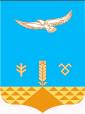 Совет  сельского поселения Уфимский сельсоветмуниципального районаХайбуллинский район        Республики Башкортостан